Izvedbeni scenarij INTERPRETACIJSKI CENTER DRAVA Grad Borl Po strokovnih vsebinah, predlogih in sugestijah ZRSVN pripravila  dr. Staša Tome Ljubljana, 16. 1. 2020 Dopolnitev ZRSVN 07.12.2020Sporočilo razstave:  Drava je izjemnega pomena za življenje človeka, s svojo dinamiko in procesi kroji življenje ljudi in oblikuje raznolika življenjska okolja z veliko biodiverziteto.  Kazalo UVOD Končna verzija izvedbenega scenarija razstave v bodočem Interpretacijskem centru Drava na gradu Borl je rezultat večletnega snovanja, sodelovanja in usklajevanja z Zavodom za varstvo narave OE Maribor (v nadaljevanju ZRSVN). Osnova je pogodba med Ministrstvom za kulturo in Izobraževalne storitve Staša Tome s.p., podpisna, 9. 11. 2017.  Februarja 2018 smo tako pripravili Osnutek interpretacijskega načrta, na osnovi katerega je aprila istega leta ZRSVN pripravil strokovne osnove. Maja 2018 smo po načelih sodobne interpretacije naravne in kulturne dediščine predlagane vsebine  umestili v predlog scenarija. Po usklajevanju in predlogih z ZRSVN smo junija 2018 pripravili prvi predlog izvedbenega scenarija. Ta naj bi bil osnova za izdelavo izvedbenega načrta, ki ga mora pripraviti oblikovalec/arhitekt razstave. Vendar je ZRSVN, prej že potrjeno strukturo razstave, naknadno želel popolnoma spremeniti. , zato smo morali začeti skoraj od začetka. Pripravili smo več dokumentov, ki som jih skupno usklajevali in dopolnjevali. ZRSVN je marca 2019 dokončno potrdil strukturo izvedbenga scenarija in podal še nekaj predlogov in dopolnitev, ki smo jih vključili v to, zadnjo verzijo izvedbenega scenarija. V nadaljevanju priprave razstave, ko bomo predlagane vsebine umestili v razpoložljivi prostor, pa bodo mogoči (in verjetno potrebni) še manjši popravki in spremembe, v sodelovanju z oblikovalcem/arhitektom razstave.  Ob izboru predvidenih načinov interpretacije smo skušali predvideti primerno razmerje med načini, ki jih obiskovalec uporablja bolj ali manj pasivno ali aktivno, ter med elektronskimi in mehanskimi interakcijami. Tako je trenutno predvidenih 48 vsebin, predstavljenih na panojih (kar ne pomeni nujno 48 panojev), 21 vsebin, ko je aktiven le obiskovalec ali le razstava (npr. model delovanja ipd) in 27 interaktivnih vsebin, ko obiskovalčeva dejavnost povzroči neko reakcijo na razstavi (računalniške igre ipd.), kar je zelo blizu priporočenemu razmerju. Dokončen izbor oz. alternativne rešitve bo mogoče narediti v naslednji fazi, glede na razpoložljiv prostor, morda pa bo ponekod treba poiskati alternativne rešitve tudi glede na razpoložljiva finančna sredstva.Novembra 2020 je ZRSVN na podlagi ogleda prostorov v gradu Borl, zaradi racionalizacije razstave in sovpadanja nekaterih vsebin z interpretacijo v komplementarnem projektu ZaDravo, delno spremenil scenarij z dne 16. 1. 2020. NAVODILA ZA OBLIKOVANJE RAZSTAVE IN PRIPRAVO IZVEDBENEGA NAČRTA POSTAVITVE Prostor z recepcijo je oblikovno zasnovan s kombinacijo fizične postavitvije (panoji, fotografije, skice itd), zaslona na dotik in igralnega/ustvarjalnega dela. Tu mora biti količina informacij zelo omejena in predvsem slikovno predstavljena. Stene oz. ambient opremimo s slikovitim kolažem lepih fotografij, ki prikazujejo značilnosti in raznolike obraze Drave: Drava pri izviru, hiter tok Drave, meandri, Ptujsko jezero, izliv v Donavo… V prostor se umesti 1. poglavje – Osebna izkaznica reke Drave. Zaslon na dotik se opremi s povezavami do relevantnih vsebin posameznih občin in povezavami na Dravsko kolesarsko pot ter ostalo interpretacijsko infrastrukturo, ki bo vzpostavljena v okviru projekta zaDravo.V recepciji je predstavljena tudi vsebina Netopirji (2. poglavje).V prostoru recepcije se uredi tudi igralno/ustvarjalni kotiček, ki je opremljen z zanimivi igrami, ki se vsebinsko navezujejo na samo razstavo (priloga 1). Najmlajši obiskovalci lahko ustvarjajo in se na njim lasten način seznanjajo z vsebinami razstave (medtem, ko so odrasli v kafeteriji :-). Delavnicam za organizirane skupine pa je namenjen prostor v 2. nadstropju gradu.V primeru, da v recepciji ne bo prostora za ureditev otroškega kotička, se naj le-ta umešča v glavni prostor razstave ali pa se v okviru razstave opredelijo  - predvidijo otrokom namenjene interaktivne predstavitve (2-3 manjši kotički), kjer lahko kreativno igrajo ali pa da se določene predlagane animacije znotraj sklopov prilagodijo in tako vsebinsko kot tehnično namenijo za najmlajše.Iz recepcije se obiskovalec odpravi v glavni razstavni prostor (desno krilo, pritličje).Osrednji razstavni prostor:Na vhodu v glavni razstavni prostor se uredi prostor za kratki filmski uvodnik: Predlagamo, naj film traja največ 1 min. Prične se z nastankom Alp (2 milijona let nazaj), prikaže nastanek reke, naravno reko pred pojavom človeka, nato naseljevanje človeka ob reki, ljudje živijo z reko - spirajo zlato, na mlinih meljejo žito, nato reko zajezijo, hidroelektrarne, reka z minimalnim pretokom, reka poplavlja domovanja, reka potrebuje prostor... Konec filma obiskovalca »postavi« današnji čas k današnji reki Dravi v Mariboru (kopanje rečnega rokava in kako ljudje vedno bolj iščemo svoj mir v naravi, ob reki – kolesar ob reki ali ribič ali otroci, ki mečejo žabice). Po virtualnem sprehodu skozi čas se obiskovalec naenkrat znajde ob današnji Dravi: Zasnova osrednjega dela razstave je izvedena na način, da ima obiskovalec ob obisku občutek, da se sprehaja ob reki – npr. s pomočjo velikega 3D-modela reke ali velikih dioram življenjskih prostorov in vrst oz. drugo rešitvijo (vizualni, zvočni učinki itd).Prvi del razstave  predstavlja 2. poglavje – Reka, ki se spreminja – predstavitev reke od izvira do izliva ter njen nastanek in naravno ter človekovo spreminjanje. Osrednji del razstave sledi konceptu modela reke, ob kateri so predstavljeni osnovni rečni procesi, ki ustvarjajo življenjske prostore rastlinam in živalim, ter so v soodvisnosti s človekom. Vsebinsko vzdolž modela reke predstavimo najprej poglavje TOK VODE, nato PRODIŠČA IN PRODONOSNOST, sledijo poglavja MORFOLOŠKE SPREMEMBE NIŽINSKEGA REČNEGA KORIDORJA, PODTALNICA ter POPLAVLJANJE IN POPLAVNI SVET.Znotraj vsakega poglavja – sklopa izhajamo iz rečnih procesov. Kjer je možno so rečni procesi prikazani z mehanskimi modeli, preizkusnimi modeli, eksperimenti, interaktivnimi pripomočki itd. Na podlagi posameznih procesov so predstavljeni  življenjski prostori, pri čemer uporabimo za obiskovalca čim bolj realen prikaz (diorama, vizualni prikaz, …). Iz rečnega procesa je razviden izgled življenjskega prostora (habitata), v njega pa umeščene živalske in rastlinske vrste. Nato na oblikovno zanimiv in interaktiven način predstavimo vplive človeka na naravne rečne procese in posledično na življenjske prostore in vrste (grožnje), ter kakšne koristi/pozitivne vplive naravni procesi in ohranjena življenjska okolja prinašajo človeku (storitve/usluge).  Vsak posamezen sklop zaključi prikaz okoljsko naravovarstvenih ukrepov za omilitev negativnih vplivov človeka in aktivacija posameznika (ukrepi), kako lahko k ohranjanju narave in posledično k vzpodbujanju koristi narave pripomorejo tudi sami. Podpoglavja kot. npr. Kaj lahko storim? Ali veš? Naj bodo skozi razstavo enotno prepoznavno oblikovana. Pri tem predlagamo uporabo ilustracije lika Zlatka Šodra kot vodnika po razstavi na gradu Borl kot tudi vodilnega lika za vse ostale naravovarstvene interpretacije ob reki Dravi, ki bodo izvedene v okviru kohezijskih projektov. Njegovo ime označuje dve pomembni značilnosti reke Drave  - zlato in zlatonosno reko (Zlatko) in prod reke (Šoder). Zlatko Šoder je personificiran dravski prodnik, netipičen novodobni najstnik, zlatolas, malce okrogel (prodnik) fant, ki raje kot za tablico svoj čas preživlja v naravi. Je ljubitelj narave in reke Drave ter vsega kar je povezano z njo. Že od malih nog so ga zanimali prodniki. Njegove geološke zbirke peskov in prodov so pogosto ostale pozabljene v žepih hlač in na mamino jezo potem tudi pogosto svojo pot zaključile v pralnem stroju. Kasneje so ga pričeli zanimati tudi prebivalci ob reki kot tudi v sami reki. Za rojstni dan je dobil raziskovalno opremo (lupo, metuljnico, fotoaparat, daljnogled,...) in nato je vse proste trenutke preživljal na potepih in raziskovanju reke Drave. Kasneje se je pričel zanimati tudi za etnologijo in zgodovino. Postal je pravi poznavalec reke in tako nas sedaj spremlja povsod – na poteh, točkah, info centrih kot tudi vodniku in učnih listih.Podrobnejša razlaga prikaza podpoglavij:PROCES/OPIS HABITATNEGA TIPAOpis, razlaga naravnih rečnih procesov.Na razumljiv, interaktiven način želimo predstaviti naravne procese, ki ustvarjajo in bistveno vplivajo na rečne in obrečne habitate. Procese zaradi preglednosti in lažje razumljivosti predstavljamo v logično povezanih sklopih (tok vode, prodonosnost, morfološka dinamika ravninske reke, pretakanje podtalnice, poplavljanje). Menimo, da je ključno, da so naravni rečni (hidrološki in morfološki) procesi predstavljeni dobro, saj ti ustvarjajo naravne habitate vrst in značilnosti Drave. Obenem pa so to tudi za obiskovalca nove in nekoliko drugačne vsebine, ki bodo pritegnile njegovo pozornost. Menimo, da je predstavitev procesov pomembna kot izhodišče za vse sklope razstave. Povezana pa mora biti tudi z ostalimi vsebinami (grožnje, biodiverziteta, rečne usluge) tako da je jasna odvisnost vrst in rečnih uslug od učinkov (aktivnosti) rečnih procesov. Procese želimo podrobno razdelati, razložiti, ne le s preglednim filmom s predstavitvijo vseh procesov na enem mestu. Procese želimo razložiti z različnimi interpretacijskimi sredstvi: s pomočjo filma (razlaga procesa) in interakcije (mehanični model) ter jih tako kar najbolj jasno in zanimivo predstaviti. Razlago procesa (z različnimi načini interpretacije) želimo uravnotežiti z ostalimi vsebinami. Procese namreč ljudje, čeprav na prvi pogled delujejo težko razumljivi, lažje povežemo s svojim vsakdanjim življenjem kot habitate, rastline in živali. Tudi zato mislimo, da bodo za obiskovalca vsaj toliko zanimivi kot ostale vsebine.  GROŽNJEOpis, razlaga in prikaz človekovih vplivov na naravne rečne procese, habitate in vrste.Predlagamo predstavitev groženj takoj za predstavitvijo naravnih rečnih procesov ter jasno razlago človekovih vplivov na naravne rečne procese in habitate. Predstavljamo namreč današnjo Dravo, takšno kot je sedaj, saj je reka Drava spremenjena, nima več naravnega toka. Pri tem želimo predstaviti vse večje vplive, ne samo HE – poselitev, kmetijstvo, izkoriščanje naravnih virov (gramoza, odvzemi vode, gozdno gospodarstvo …). Želimo, da ljudje razumejo vzrok in posledico, želimo jih osveščati in vzgajati. BIODIVERZITETAOpis vrst, ki so vezane na življenjsko okolje, ki ga oblikujejo rečni in obrečni procesi in jasna povezava med vplivi človeka, procesi in ugodnim habitatom in stanjem posameznih vrst .STORITVE/USLUGE, KI JIH NUDI REKAOpis koristi, ki jih procesi/življenjsko okolje nudijo človeku.Predlagamo umestitev ekosistemskih uslug za predstavitvijo biodiverzitete, saj opisujemo tudi storitve habitatov in vrst, ki pa jih obiskovalec pred predstavitvijo le-teh še ne bo poznal.KAJ LAHKO STORIM?! /UKREPIV okviru razstave Borla se pri vsakem poglavju poudari, kako lahko navade posameznika vplivajo na izboljšanje stanja rek in rečnih življenjskih prostorov ter posledično živalskih in rastlinskih vrst, in sicer tako da se poda predlog aktivacije posameznika.Ob zaključku projekta zaDravo bodo predstavljeni obnovitveni okoljsko – naravovarstvenih ukrepi na Dravi, ki se lahko kot nadgradnja razstave vključijo v obliki touch screena. Ukrepe želimo predstaviti kot naravovarstvena prizadevanja, s poudarkom da je najpomembnejše ozaveščanje in sprememba navad posameznika in družbe. Ukrepi/naravovarstvena prizadevanja ne smejo biti predstavljena kot zaključek, povzetek posamezne predstavitve procesov/habitata/biodiverzitete/uslug, saj ne želimo, da obiskovalec razstavo zapusti z idejo, da z naravovarstvenimi ukrepi  lahko popolnoma odpravimo posledice preteklih vplivov. Prav tako ne vidimo potrebe po suhoparnem tehničnem predstavljanju naravovarstvenih ukrepov.Skica 1: Predlog povezovanja in postavitve posamezne teme znotraj razstave (velja za teme 3. poglavja), ideja ZRSVN OE Maribor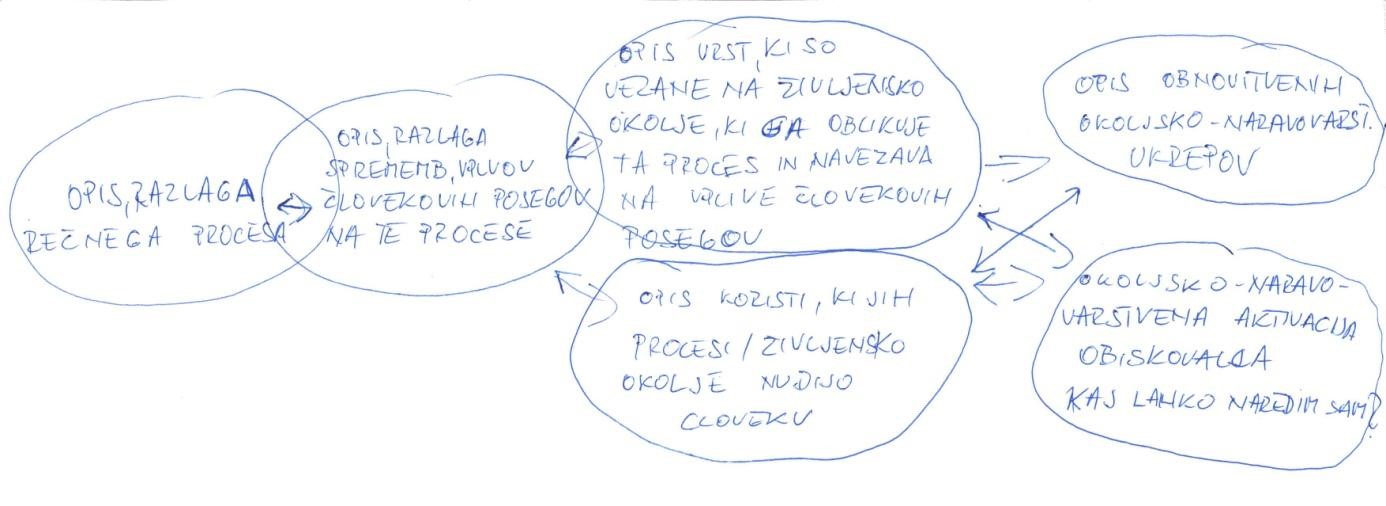 Skica 2: Predlog vsebinske zasnove razstave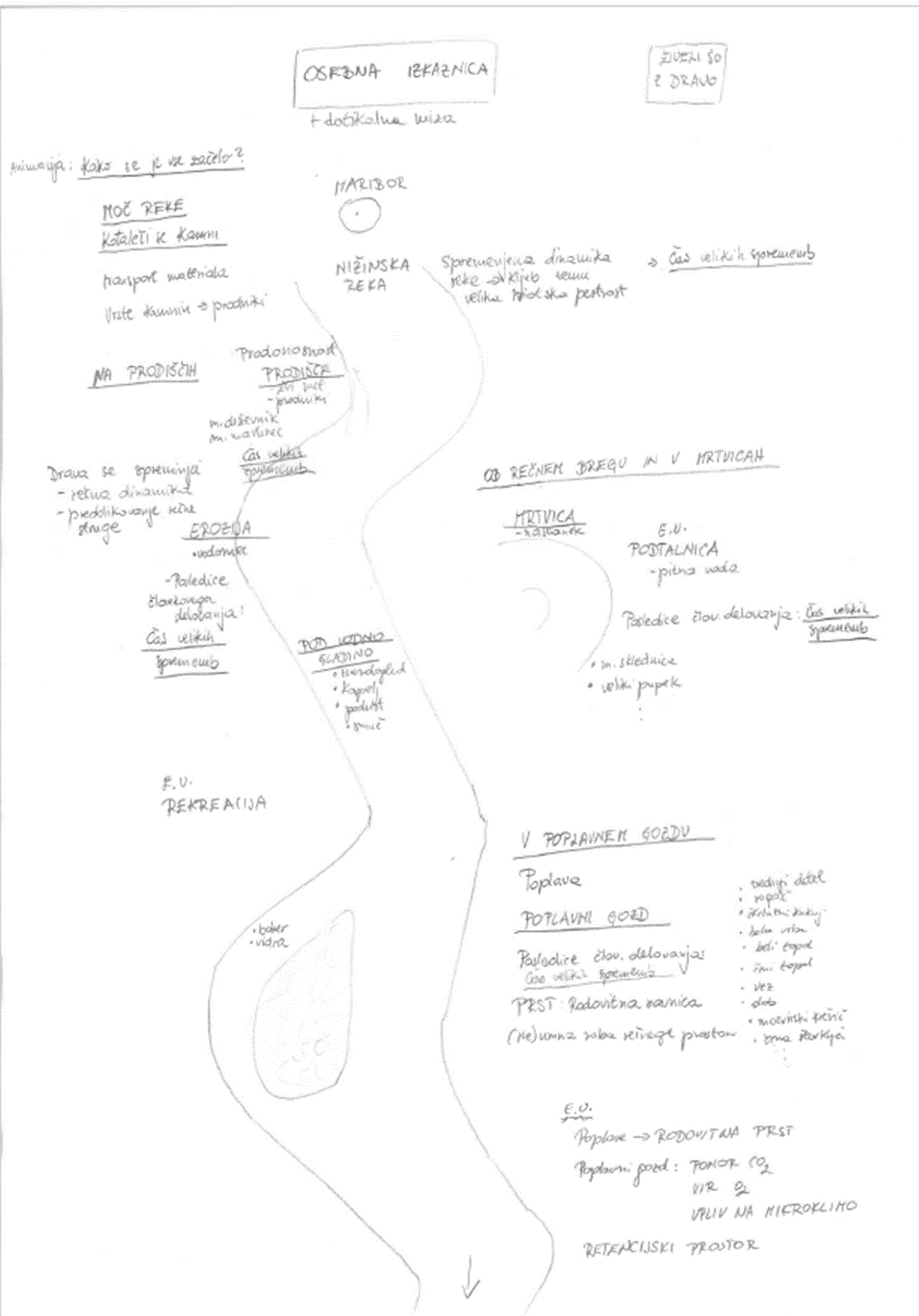 Zaključek osrednje razstave skozi nekakšno igro/aktivnostjo interakcije obiskovalca ponovno spodbudi k razmišljanju, kako sobivati z reko, da bi ohranili njeno čim bolj naravno stanje in tako izkoristili potencial ekosistemskih uslug reke Drave. Od tukaj se obiskovalec sprehodi v zgornje nadstropje, kjer sta urejena dva ločena prostora. Prvi prostor v zgornjem nadstropju je namenjen video predstavitvam (film, ki bo posnet v okviru projekta zaDravo, ter drugi filmi vezani na reke, slovenske reke in prostor ob Dravi), opremljen s sedišči in projektorjem. V njem se lahko odvijajo tudi predstavitve, predavanja, občasne razstave (fotografske, likovne itd.) ali drugi dogodki. Drugi prostor v zgornjem nadstropju je namenjen delavnicam za otroke in druge skupine.  Interier delavnice naj bo tematsko zasnovan (stene, pohištvo, zavese, tla…), da asociira na reko, rečne prostore, živali, rastline. Delavnica je opremljena z različno opremo in materiali za izvajanje delavnic v prostoru in na prostem. Viteška dvorana: Največji prostor gradu Borl, ki bo namenjen protokolarnim dogodkom in občasnim razstavam se stilsko opremi z velikimi fotografijami.Izhod spodaj: Ob izhodu iz gradu obiskovalce povabimo na raziskovanje narave po učnih poteh v Šturmovcih in Staršah ter interpretacijskih poligonih in točkah ob Dravski kolesarski poti, kjer lahko neživi in živi svet reke Drave spoznajo še pristneje in podrobneje.                       Zunaj obzidja: Zunaj obzidja gradu obiskovalci nadaljujejo dravsko dogodivščino z obiskom modela mokrišča, mrtvice, kjer je na inovativni način predstavljen proces nastajanja in kopnenja mrtvice, pomen mokrišča kot življenjskega okolja, nekatere varovane rastlinske in živalske vrste mokrišč - poudarek na ogroženih rastlinah, dvoživkah in kačjih pastirjih …, ki naseljujejo »učno« mrtvico.  Ob mlaki se postavi interpretativna tabla z ilustracijami, in interaktivnimi pripomočki, ki predstavlja pomen mlake in živali in rastline ob mlaki (kdaj so aktivne in kdaj jih lahko opazimo v naravi).Svoje raziskovanje obiskovalci nadaljujejo z ogledom obnovljenega sadovnjaka s krajevno značilnimi visokodebelnimi sadnimi drevesi, kjer je na interaktivni tabli predstavljen pomen kulturne krajine in vrednost visokodebelnih sadovnjakov za biotsko pestrost območja in človeka ter predstavljene stare haloške sorte sadja. Posebej je poudarjen pomen žuželk kot opraševalcev, zato je na mestu interpretacije urejen hotel za žuželke. © To je delovno gradivo, ki ni namenjeno javni objavi. Brez soglasja avtorice, se ga lahko uporabi zgolj za izvedbo interpretacije v interpretacijsko-informativnem središču na gradu Borl. IZVEDBENI SCENARIJ RECEPCIJA 1. Osebna izkaznica reke Drave Umeščeno v recepcijo: fizična postavitev v obliki (inovativno oblikovanih panojev, fotografije, skice itd – tu mora biti količina informacij zelo omejena in predvsem slikovno predstavljena). Cilji:  Večina obiskovalcev bo po obisku Znala našteti po katerih državah teče Drava Poznala osnovne značilnosti reke DraveVedela, da je na Dravi mnogo hidroelektrarn Imela informacije o Dravi, za nadaljnje obiske (npr. turistična ponudba, druge info točke….) Dobila informacije, ki jih posebej zanimajo Za otroke na tem mestu morda počivalniki v obliki prodnikov, prostorček za sprostitev in igro, ena ali več (odvisno od prostora) bolj preprostih interaktivnih igric – pobarvanke, kocke za sestavljanje….  2. NETOPIRJI  Cilji:  Večina obiskovalcev bo po obisku vedela, da je veliki podkovnjak vrsta netopirja, ki ima svoje zatočišče tudi na gradu Borl, prehranjuje pa se ob Dravi in drugih vodnih površinah izgubila strah pred netopirji  ne bo preganjala netopirjev naredila netopirnico OSREDNJA RAZSTAVA V PRITLIČJU 1. UVODNI SCENSKI UČINEK Vizualni scenski učinek (1-minutni film), ki bo obiskovalca na čustveni ravni nagovoril o lepoti in pomenu Drave. Oblikuje se v sodelovanju z oblikovalcem razstave. 2. REKA, KI SE SPREMINJA Splošen opis procesov, ki oblikujejo reko in katerih sprememba ima vpliv na okolje in ljudi – HE, regulacije, protipoplavni ukrepi, raba prostora Cilji: Večina obiskovalcev bo: razumela, da se tok reke od izvira do izliva spreminja (močnejši v strmem delu, tam več kisika, močnejša moč erozije, v dolini počasnejši, manj kisika, manjša moč erozije) razumela, da ima tok reke svojo moč in spreminja pokrajinovedela, da reka napaja tudi podtalnico vedela, da je človek z elektrarnami in regulacijami posegel v t naravni tok razmišljala, ali je to dobro ali slabo se čudila spremembam, ki so jih prinesli človekovi posegi Osnovna zgodba (uvodni pano):  REKA, KI SE SPREMINJA Drava izvira ob vznožju Alp, kjer se napaja s taljenjem ledenikov. V zgornjem toku ima hudourniški značaj in s seboj nosi veliko količino materiala, ko pa se v dolini njen tok umiri, ga odlaga. Tu je nekdaj oblikovala številne meandre, rečne rokave in prodišča. Zaradi utrjevanja brežin in izgradnje hidroelektrarn pa danes kaže povsem drugačno podobo. 2.1 OD IZVIRA DO IZLIVA (REKA JE TEKOČA VODA/ KAJ OBLIKUJE REČNO STRUGO) Značilnosti reke –procesi omenjeni in prikazani ob pomanjšanem modelu reke od izvira do izliva. Da bi lahko prikazali vse procese, moramo tu reko obravnavati kot celoto (lahko kot nekakšen idealiziran model), ne le obravnavani del, ki teče po slovenskem ozemlju.  Iz tega pomanjšanega modela se potem fizično prestavimo ob povečan model nižinske Drave med Mariborom in Središčem (osrednji del razstave)2.2 TEK Z OVIRAMI 2.3 ZELENA, MODRA ALI SIVA ENERGIJA? 3. SPREHODIMO SE OB REKI 3.1 REKA JE TEKOČA VODA Osnovna zgodba (uvodni pano):  dopisati do 50 besed uvodnega besedila (povzetek tega, kar se vidi in doživi v nadaljevanju) – ko bo znana dokončna struktura poglavja Predstavljeni so ključni rečni procesi vezani na tok vode, ki pogojujejo razvoj različnih življenjskih okolij v vodi. Podrobno so predstavljeni habitati in vrste vezane na vodne habitate. Predstavljeni so tudi procesi nižinske reke Drave, ki so zaradi rečnih regulacij in zajezitev ter posegov v poplavno območje okrnjeni. Predstavljen je vpliv človeka na vodotok in usluge, ki jih rečni procesi prinašajo človeku.3.1.1 PROCES/OPIS HABITATNEGA TIPA Cilji: Večina obiskovalcev bo: Vedela, da po dravskem polju teče reka, pod tlemi pa je še veliko vode Vedela, da človekovi posegi vplivajo na kvaliteto vode 3.1.2 STORITVE/USLUGE Cilji: Večina obiskovalcev bo: Vedela, zakaj potrebujemo čiste reke z bogatim življem               Poznala pomen vode na Dravske polju  Čutila potrebo po varovanju Dravskih habitatov Poznala pomen vode na Dravske polju (vključno s podtalnico) Čutila potrebo po varovanju Dravskih habitatov 3.1.3 BIODIVERZITETA 3.1.4 GROŽNJE Cilji: Večina obiskovalcev bo: Vedela zakaj se je kvaliteta vode poslabšala in kakšne posledice to prinaša za ljudi in naravo zaskrbljena glede kvalitete vode 3.1.5 UKREPI Cilji: Večina obiskovalcev bo: podpirala ukrepe za zagotavljanje čiste reke in ohranjanje življenja v njej varčevala z vodo 	- 	po svojih močeh poskrbela za manj onesnaževanja vode 3.2  PRODNI NANOSI IN PRODIŠČA  Osnovna zgodba (uvodni pano):  Predstavljeni so ključni rečni procesi vezani na tok vode in transport sedimentov, predvsem proda, ki pogojujejo razvoj različnih življenjskih okolij na prodiščih. Podrobno so predstavljene vrste vezane na prodišča. Predstavljen je tudi procesi nižinske reke Drave, kjer so le-ti zaradi rečnih regulacij in zajezitev ter posegov v poplavno območje okrnjeni. Predstavljen je vpliv človeka na vodotok in usluge, ki jih rečni procesi prinašajo človeku.3.2.1 PROCES/OPIS HABITATNEGA TIPA Cilji: Večina obiskovalcev bo vedela, kaj je prod in kako nastaja kaj nam povedo prodniki/občudovala prodnike kaj so prodišča 3.2.2 STORITVE/USLUGE Cilj: Večina obiskovalcev bo: razumela, da so tudi prodišča lahko gospodarsko pomembna za ljudi, čeprav Dravska danes niso več se čudila temu, da ima reka čistilno »moč« bolj cenila reko in prodišča 3.2.3 BIODIVERZITETA  Cilji: Večina obiskovalce bo vedela, da so prodišča za organizme zahtevno življenjsko okolje vedela, da tudi na prodiščih živijo živali in rastline, ki drugje ne bi mogle živeti občudovala prilagoditve rastlin in živali, ki lahko preživijo v tako zahtevnem okolju 3.2.4 GROŽNJE  Cilji: Večina obiskovalcev bo vedela, kaj ogroža prodišča in življenje na njih opazovala zaraščanje prodišč 3.2.5. UKREPICilji: obiskovalci bodo po ogledu: podpirali naravovarstvena prizadevanja se sami naravovarstveno udejstvovali 3.3 NA RAVNINI/MRTVICE/NIŽINSKI REČNI KORIDOR Osnovna zgodba (uvodni pano):  Predstavljeni so ključni rečni procesi vezani na tok vode in transport sedimentov ter rečno erozijo in akumulacijo, ki pogojujejo razvoj različnih življenjskih okolij ravninskega rečnega koridorja. Predstavljen so procesi nižinske reke Drave, kjer so le-ti zaradi rečnih regulacij in zajezitev ter posegov v poplavno območje okrnjeni. Podrobno so predstavljene vrste vezane na procese ravninskega koridorja reke. Predstavljen je vpliv človeka na procese/habitate/vrste ter usluge, ki jih rečni procesi prinašajo človeku.3.3.1 PROCES/OPIS HABITATNEGA TIPA Cilji: Obiskovalci bodo po ogledu: vedeli, da reka v dolini teče počasneje in odlaga gradivo  znali opisati nastanek okljukov in mrtvic 3.3.2 STORITVE/USLUGE Cilji: Večina obiskovalcev bo: Razumela, da je naplavna ravnica rodovina in pomembna za človeka Občudovala  3.3.3 BIODIVERZITETA Cilji: Večina obiskovalcev bo: 	- 	Občudovala raznolikost življenja, se čudila in zato cenila ta habitat 3.3.4 GROŽNJE  Cilji: Večina obiskovalcev bo  razumela, da zaradi človekovih posegov mrtvice in rečni rokavi izginjajo obžalovala, da mrtvice izginjajo 3.4 PODTALNICA: »REKE« SO TUDI POD »NAŠIMI NOGAMI«Osnovna zgodba (uvodni pano):  Predstavljen je pojem in pomen podtalnice na Dravskem polju. Podtalnica je glavni vir pitne vode. Podzemna voda ima tudi pomembno ekološko vlogo, predvsem za obstoj ekosistemov odvisnih od vode, npr. mokrišč. Intenzivno kmetijstvo v ravninskem svetu ob Dravi ima z veliko uporabo mineralnih gnojil in fitofarmacevtskih sredstev izrazito neugoden vpliv na kvaliteto podtalnice in deloma tudi vode v reki. Z nakupom in porabo ekoloških živil lahko vsakdo pripomore tudi k izboljševanju kvalitete podtalnice ter posledično pitne vode.Cilji:Večina obiskovalcev bo po obisku:- vedela kaj je podtalnica in razumela vpliv posegov na njeno količino in kvaliteto (onesnaževanje, padec nivoja) - čutila: da ima zniževanje podtalnice negativen vpliv na biotsko pestrost , onesnaževanje pa negativen vpliv na vir pitne vode - naredila: s svojim ravnanjem preprečevala njeno onesnaževanje3.5 POPLAVNE RAVNICE/GOZD  Osnovna zgodba (uvodni pano):  Predstavljeni so ključni rečni procesi vezani na tok vode in transport sedimentov, predvsem proda ter rečno erozijo in akumulacijo, ki pogojujejo razvoj različnih življenjskih okolij. Podrobno so predstavljeni Predstavljen je tudi procesi nižinske reke Drave, kjer so le-ti zaradi rečnih regulacij in zajezitev ter posegov v poplavno območje okrnjeni.3.5.1 PROCES/OPIS HABITATNEGA TIPA Cilji: Večina obiskovalcev bo: razumela zakaj reka poplavlja razumela, da so poplavni gozdovi vezani tudi na nivo podtalnice opazovala spreminjanje poplav v gozdovih ob Dravi 3.5.2 STORITVE/USLUGE Cilji: Večina obiskovalcev bo: razumela, da imajo poplave pomembno vlogo pri naravnem toku reke razumela, da to ni nujno slabo, če svoje dejavnosti prilagodimo naravni dinamiki reke. razumela, da na prvi videz neprijetne posledice, dolgoročno prinašajo človeku korist razumela poplave kot del naravnega cikla narave 3.5.3 BIODIVERZITETA Cilji: Večina obiskovalcev bo: občudovala raznolikost življenja v poplavnem gozdu bo razumela, da lahko v poplavnem gozdu živijo nekateri organizmi, ki drugje ne morejo živeti in to prispeva k večji biodiverziteti3.5.4 GROŽNJE Cilji: Večina obiskovalcev bo: 	- 	Poznala razloge za izginjanje poplavnih gozdov 	- 	Obžalovala izginjanje teh habitatov ZUNAJ OBZIDJAUMETNA MLAKA Cilji: Večina obiskovalcev bo po obisku: vedela, da so mokrišča življenjski prostor številnih rastlinskih in živalskih vrst čutila, skrb zaradi izginjanja mokrišč  naredila, poiskala dodatne informacije o mokriščih INFORMATIVNA TABLA VISOKODEBELNI SADOVNJAK Cilji: Večina obiskovalcev bo po obisku: vedela, poznala biotsko pestrost visokodebelnih travniških sadovnjakov čutila, cenila prednosti tradicionalne pridelave 	- 	naredila, posadila sadiko stare sorte sadnega drevesa Visokodebelni sadovnjaki so biotsko zelo pestri, ponujajo nam zdravo in okusno sadje ter predstavljajo pomembno naravno in kulturno dediščino. Priloga 1: Rečni zaliv zabave z Zlatkom Šodrom (za otroke 3-7 let)Kot prodišče urejen kotiček, škatle v obliki prodnikov, v katerih so naloge, mehki prodniki kot sedišča, zvočni posnetek otrok na rečnem prodišču (zvok reke pomešan s smehom otrok, čofotanjem, pljuski ob metanju prodnikov v vodo, prelivanja vode, premikanja peska/prodnikov…; igre, igrala, animacije na stenah in na tleh:REČNI TOKPUZZLEzelo shematsko ilustrirano (izvir, zgornji tok, srednji tok, spodnji tok (sotočja), izliv v morje), sličice je treba sestaviti v pravo zaporedje (glej referenco 2112)sestavi živali REČNI MATERIALIGRE S PRODNIKI: Škatla s prodniki različnih velikosti in barv: Razvrsti prodnike po velikosti in razvrsti prodnike po barvi/ domine na prodnikih/ sestavljanke iz prodnikov/spomin iz prodnikovREKA SE SPREMINJAFLIPBOOK: spreminjaje rečnega toka, rastlinske in živalske vrste (poenostavi se animacija, ki se bo izdelala v okviru 2111 ter se dodajo karizmatične rastline in živali).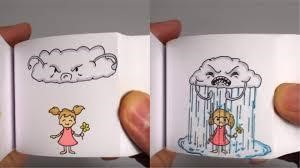 ŽIVLJENJE OB REKIPOBARVANKE: rastlinske in živalske vrste (npr. kačji pastir, bober, vodomec…) POIŠČI PARE: vstavi pravo jajce na pravo mesto (različna (obarvana) jajca različnih vrst ptic in različne podlage), izrez v katerega paše ustrezno jajce. listi in plodovi/cvetovi hrast, vrba, topol - s čim se hranijo živaliPRAVILNO ALI NAPAČNO: Sestavite vodomčev jedilnik: krožnik z zabavnimi liki majhnih rib, žuželk, mehkužcev ter ostalega, kar morda vodomec OČITNO ne je npr. zamašek od plastenke, hamburger, krompir, … potrebno je pravilno umestiti med +/- (referenca 3334)IGRAČE/POČIVALNIKI IZ BLAGA v obliki živaliSESTAVLJANKE: živali, rastline, razvojni krogREKA IN JAZ SESTAVLJANKE: preprosta slikovna igra: motivi varčevanja z vodo/onesnaževanje vode/za kaj potrebujemo vodoNačin interpretacije Besedilo Gradivo 1.1Pano z besedilom, skica, fotografije  DRAVA – NAŠA NAJBOLJ VODNATA REKA Skica toka Drave z označenimi dejstvi:   	Drava izvira v Alpah v Italiji, tik ob meji z Avstrijo. Teče čez pet držav: Italijo, Avstrijo, Slovenijo, Hrvaško in Madžarsko. Izliva se v Donavo po kateri priteče do Črnega morja. Njen tok je dolg približno 720 km. Največja mesta ob Dravi so Beljak, Maribor in Osijek. V 20. stoletju je bilo na Dravi zgrajenih 25 hidroelektrarn, ki so povsem spremenile re ko. Drava in obrežja na Hrvaškem, Madžarskem in Sloveniji, ter del Drave v Avstriji je del evropskega naravovarstvenega omrežja Natura 2000.1.1Slikovit kolaž lepih fotografij, ki prikazujejo značilnosti in raznolike obraze Drave: Drava pri izviru, hiter tok Drave, meandri, Ptujsko jezero, izliv v Donavo. Način interpretacije Besedilo Gradivo 2.1Pano z vgrajenim računalnikom NOVODOBNI GRAŠČAKI Na gradu Borl danes prebivajo skrivnostni stanovalci. To so netopirji. Grajsko podstrešje in kleti so si za svoje porodniške kolonije izbrali veliki podkovnjaki in vejicati netopirji. Tu na začetku poletja kotijo mladiče in zanje skrbijo do začetka jeseni. Prezimujejo v jamah.Kamera na mestu kotišča: posnetki s kotišča se predvajajo na računalniku  Fotografija/risba veliki podkovnjak z glavnimi karakteristikami 2.1.1 Podkovnjaki so ime dobili po posebnih kožnih strukturah na glavi v obliki podkve. Fotografija/risba vejicati netopir z glavnimi karakteristikami 2.1.2Po telesu je vejicati netopir gosto poraščen s trobarvnimi dlakami. 2.2Pano NE SLEPA, NE MIŠ Čeprav so netopirji dejavni v mraku in ponoči, niso slepi. V temi se zelo dobro znajdejo, predvsem zaradi eholokacije. Oddajajo nam neslišne ultrazvočne klice, katerih odboje od ovir prestrežejo in si zelo natančno ustvarijo sliko preiskovane okolice, ter zaznajo plen.  Risba eholokacije 2.2  https://askabiologist.asu.edu/echolocation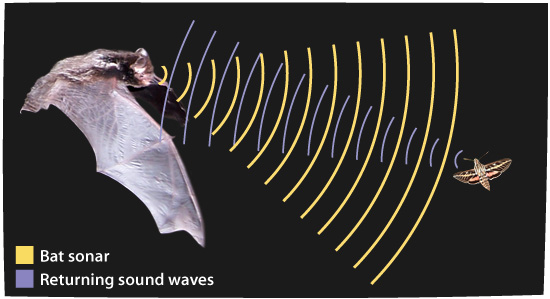 2.3Pano NOČNA POTEPANJA Netopirji podnevi počivajo v skrivališčih – v jamah, duplinah, na  podstrešjih, v zvonikih cerkva… Ob mraku se podajo na lov v gozd, gozdni rob, na pašnike in nad vodne površine. Tako lahko vsako noč prepotujejo več kot 10 km v vsako smer. 2.4Interakcije Kateri model predstavlja velikega podkovnjaka in  kateri vejicatega netopirja?  2.4Dva modela netopirjev z razprtimi prhutmi, na panoju merilo – obiskovalci prislonijo model k merilu in ugotovijo, koliko je kateri velik Namig:  Vejicati netopir je približno polovico manjši kot veliki podkovnjak.2.5Interakcija Koliko vrst netopirjev živi v Sloveniji? 2.5Krog s kazalcem, ki ga obiskovalec zavrti, obtežen tako, da se vedno ustavi na št. 30. Na sredini kroga piše: V Evropi živi 45 vrst netopirjev. 2.6Izpostavljena vsebina ALI STE VEDELI? Podkovnjaki lahko z eholokacijo zaznajo celo 0,05 milimetra tanko nit, zato ni bojazni, da bi se nam zapletli v lase. Ilustracija/karikatura – Zlatko Šodr 2.7Izpostavljena vsebina ALI STE VEDELI? V eni uri lahko netopir poje tudi več kot 500 komarjev in drugih žuželk. Ilustracija/karikatura – Zlatko Šodr 2.8Ogroža jih predvsem človek, s svojimi nepremišljenimi posegi v njihova zatočišča (prezimovališča, kotišča, začasna zatočišča) in s posegi v prehranjevalne habitate ter selitvene koridorje.2.9. ModelNADOMESTNO ZATOČIŠČE Netopirje ogroža predvsem človek, s svojimi nepremišljenimi posegi v njihova zatočišča (prezimovališča, kotišča, začasna zatočišča) in s posegi v prehranjevalne habitate ter selitvene koridorje.Izginjajo tudi njihova zatočišča, saj je starih dreves z dupli vedno manj, vse manj pa je tudi stavb z odprtimi prehodi na podstrešja. Zato jim lahko izdelamo netopirnico in jo postavimo na vrt ali balkon. Ob poletnih večerih bomo lahko občudovali spretne letalce, ko bodo lovili svoj plen. 2.9Netopirnica Predalček z natisnjenimi načrti za izdelavo netopirnice, ki ga lahko obiskovalec odnese domov. 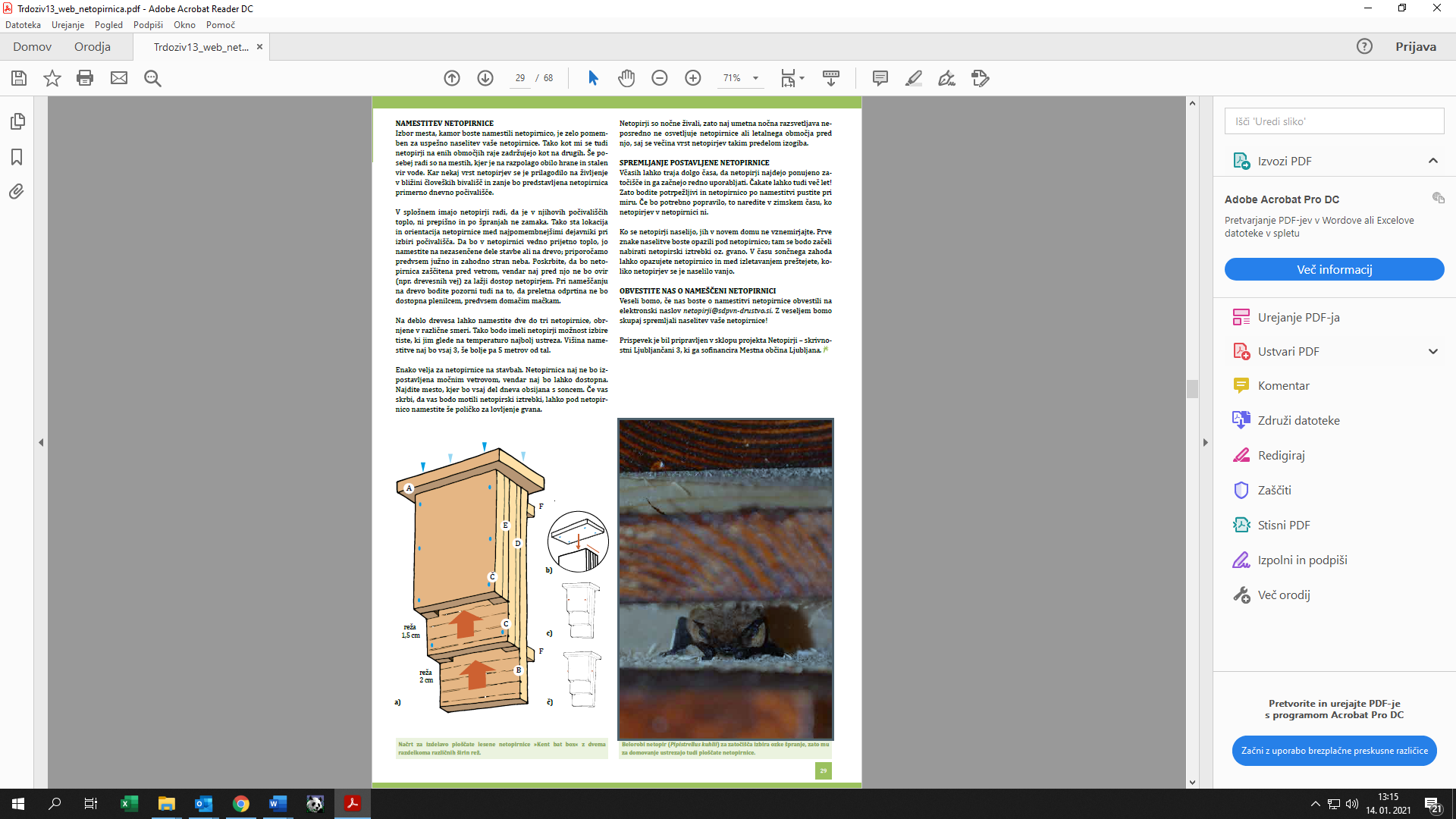 Načrt za izdelavo ploščate lesene netopirnice »Kent bat box« z dvema razdelkoma različnih širin rež. (Vir: Trdoživ Letnik VII, Številka 1 (2018), SDPVN – Priloga 2Način interpretacije Besedilo Gradivo 2.1.1Velik 3D model idealizirane  reke od izvira do izliva, ob strani prerez, da je vidno tudi pod površino tal – podtalnica, prodni nanosi, podzemna voda Ob robu kratka in jasna pojasnila ob označbah procesov naravnega toka reke, lahko kombinirano s preprostimi interakcijami interakcijami (dviganje pokrovčkov). OPCIJSKO: Del modela je zasnovan kot preizkusni model: z vodnim tokom in mivko, ki ga lahko preusmerjaš in s tem preoblikuješ podlago (pesek)Reko napajajo padavine ter taljenje snega in ledenikov. V strmem zgornjem delu je tok reke hitrejši.   Čista, bistra voda z veliko kisika. S svojo silo in kamninskim gradivom, ki ga nosi, preoblikuje bregove : Označena  bočna  erozija, globinska erozija  Okljuki Mrtvice Pritoki - količina vode se povečuje. V položnem nižinskem delu se tok reke umiri. Odlaganje materiala iz zgornjega toka reke. Voda iz reke napaja podtalnico - pronica v tla in zapolnjuje prostor med trdnimi delci. (označena podtalnica, nepropustna podlaga) Ob izjemnih količinah padavin in pospešenega taljenja prihaja do poplav – poplavno območje 2.1.1.1 Animacija s prikazom osnovnih rečnih procesov – idealiziran prikaz2.1.1.2link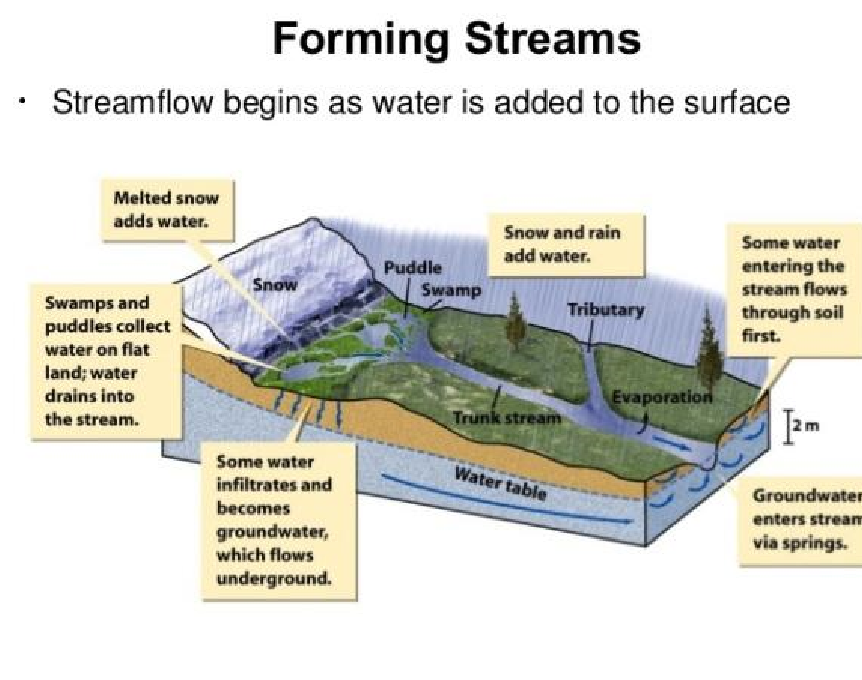 2.1.1Velik 3D model idealizirane  reke od izvira do izliva, ob strani prerez, da je vidno tudi pod površino tal – podtalnica, prodni nanosi, podzemna voda Ob robu kratka in jasna pojasnila ob označbah procesov naravnega toka reke, lahko kombinirano s preprostimi interakcijami interakcijami (dviganje pokrovčkov). OPCIJSKO: Del modela je zasnovan kot preizkusni model: z vodnim tokom in mivko, ki ga lahko preusmerjaš in s tem preoblikuješ podlago (pesek)Reko napajajo padavine ter taljenje snega in ledenikov. V strmem zgornjem delu je tok reke hitrejši.   Čista, bistra voda z veliko kisika. S svojo silo in kamninskim gradivom, ki ga nosi, preoblikuje bregove : Označena  bočna  erozija, globinska erozija  Okljuki Mrtvice Pritoki - količina vode se povečuje. V položnem nižinskem delu se tok reke umiri. Odlaganje materiala iz zgornjega toka reke. Voda iz reke napaja podtalnico - pronica v tla in zapolnjuje prostor med trdnimi delci. (označena podtalnica, nepropustna podlaga) Ob izjemnih količinah padavin in pospešenega taljenja prihaja do poplav – poplavno območje 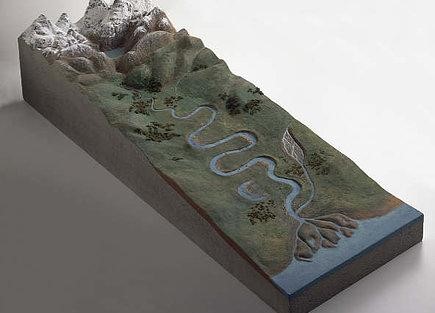 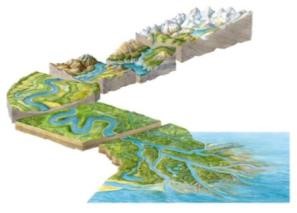 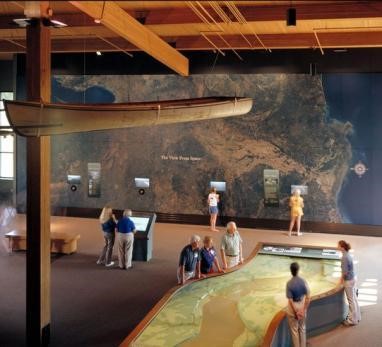 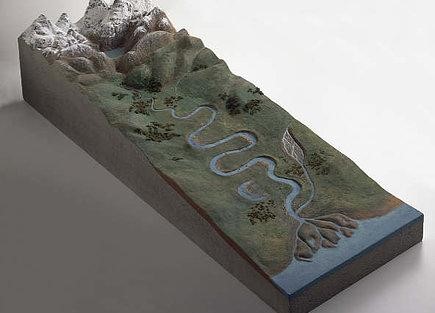 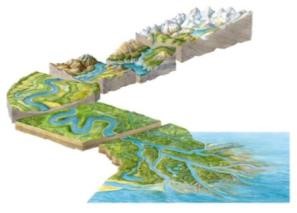 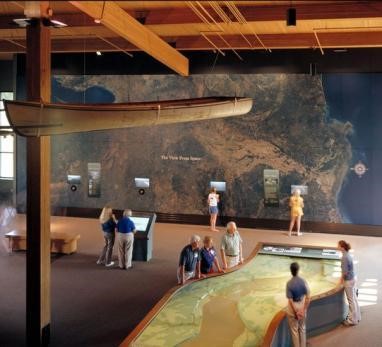 Način interpretacije Besedilo Gradivo 2.2.1Pano V 19. stoletju so ljudje z utrjevanjem brežin in gradnjo hidroelektrarn bistveno posegli v naravno podobo reke. Njen tok se je bistveno upočasnil, jezovi hidroelektrarn so jo spremenili v zaporedje akumulacijskih jezer. Prenos večjega kamninskega materiala je onemogočen. Utrjene brežine preprečujejo naravno erozijo, premeščanje struge in nastanek prodišč. Vse to vpliva na nivo podtalnice, sposobnost blaženja poplav in življenje v reki in ob njej2.2.1.1 Shema: Veriga HE na Dravi v Slovenij, z vpisanimi količinami povprečnih pretokov, s simboi označene pretočne in kanalske hidroelektrarne. Podnapis: Na slovenskem delu Drave je bilo doslej zgrajenih 8 velikih in več manjših hidroelektrarn. Nad Mariborom so pretočne hidroelektrarne, nižje ob toku pa kanalske elektrarne. 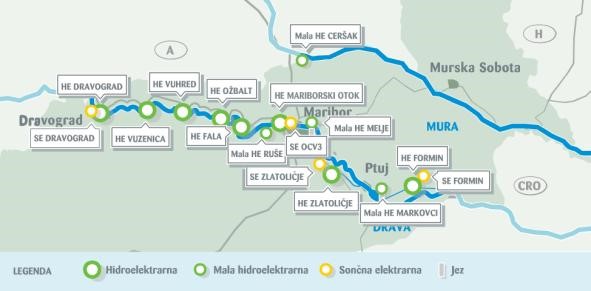 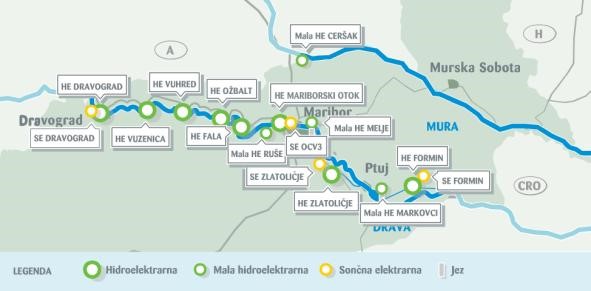 2.2.1.2 Shema pretočne hidroelektrarne: Pretočne hidroelektrarn zajezijo vso reko. Nad jezom nastajajo manjša jezera. Voda odteka le preko turbin.  2.2.1.3 Shema kanalske hidroelektrarne Kanalske hidroelektrarne vodo iz struge odvajajo po več kot deset kilometrov dolgih energetskih kanalih. Pretok po strugi je zato več kot desetkrat manjši, kot je bil nekdaj.2.2.2Interakcija:  2.2.2.Dve , lahko precej veliki sliki, položeni ena preko druge. Spodaj slika istega dela reke Drave danes, preko slika tega dela Drave nekdaj. K najprej vidi sliko »naravne« reke, ko jo dvigne, ga presenetijo spremembe, ki jih lahko vidimo danes. Opcija – elektronsko. Verjetno bi bilo treba narisat ilustrativno, ker bo zelo težko dobiti dve fotografiji, slikani z istega mesta. Za Savo obstajata dva modela s tekočo vodo, ki ju imajo v Mestnem muzeju Litija Način interpretacije Besedilo Gradivo 2.3.1Pano, fotografije, skice ZELENA, MODRA ALI SIVA ENERGIJA? Energijo, pridobljeno z naravnimi obnovljivimi viri, kot je rečni tok, pogosto imenujemo »zelena« ali »modra« energija.  Čeprav so hidroelektrarne prebivalcem ob Dravi prinesle razvoj, imajo tudi številne negativne vplive na naravo in okolje. Zato bi tako pridobljeno energijo lahko imenovali tudi »siva« energija! Fotografija 2.3.2interakcija ZA ALI PROTI: koristi ali negativni vplivi HE proizvajajo energijo iz obnovljivega vira,  pri proizvodnji energije v HE ne prihaja do velikih sproščanj toplogrednih plinov, v velikih HE proizvedena elektrika sodi med najcenejše vire električne energije,  HE povzročajo izginjanje številnih življenjskih okolij in živalskih ter rastlinskih vrst HE lahko spreminjajo pretoke in višino podtalnice HE spremenijo vidno podobo reke in pokrajine, v akumulacijskih jezerih lahko prihaja do gnitja in izhajanja toplogrednega plina metan, ki povzroča globalno segrevanje - za gradnjo HE je pogosto potrebna potopitev obsežnih območij2.3.2Navedeni negativni in pozitivni vplivi in obiskovalci jih pravilno razmeščajo v ustrezno kolono (ali na tehtnico)ali se z vsakim dodanim znakom dviga stolpec (pozitivni ali negativni) 2.3.3Izpostavljena vsebina ALI STE VEDELI? Samo z menjavo gospodinjskih aparatov za bolj varčne bi lahko v Sloveniji prihranili toliko energije kot je proizvede ena hidroelektrarna na Dravi. Ilustracija/karikatura – Zlatko Šodr 2.3.4Izpostavljena vsebina 1 KAJ LAHKO STORIM? Vsakdo lahko prispeva k manjši porabi električne energije.  2.3.4Manjša poraba elektrike – manjše potrebe po novih elektrarnah Model hiše, tipke, s katerimi lahko prižigaš/ugašaš luči, pralni stroj, TV… Zraven števec porabe elektrike…in znesek v evrih na položnici, ki se spreminja skladno z našo aktivnostjo Način interpretacije Besedilo Gradivo Gradivo 3.1.1.1Pano (dodano) REKA IN NJENO POREČJE Drava je naša najbolj vodnata reka, saj ima obsežno porečje. Dolžina vseh vodotokov v porečju Drave meri 6.829 km, kar predstavlja skoraj četrtino (23 %) skupne dolžine vseh vodotokov v Sloveniji.3.1.1.1Risba porečja Drave Porečje je območje, s katerega ves površinski odtok skozi vrsto potokov, rek ali jezer teče v določen vodotok. 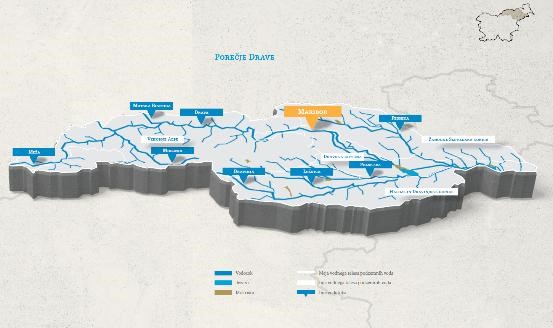 Vir: Skrbimo za porečje Drave, Predstavitev Načrta upravljanja z vodami; Ministrstvo za okolje in prostor (https://prva-faza.porecje-drave.si/porecje_drave, Referenca - str. 3) 3.1.1.1Risba porečja Drave Porečje je območje, s katerega ves površinski odtok skozi vrsto potokov, rek ali jezer teče v določen vodotok. Vir: Skrbimo za porečje Drave, Predstavitev Načrta upravljanja z vodami; Ministrstvo za okolje in prostor (https://prva-faza.porecje-drave.si/porecje_drave, Referenca - str. 3) 3.1.1.2 3.1.1.2Vir: https://www.gov.si/assets/ministrstva/MOP/Publikacije/c367b0fd70/skrbimo_za_vode_drava.pdfNajdaljša reka v porečju: Drava, 144 km > Največje nahajališče podtalnice: Dravsko polje, debelina vodonosnika 20-35 m, izdatnost 2800 l/s > Najbolj ohranjen vodotok: Dravinja (Zreče-Videm) > Najslabše ohranjen vodotok: Meža (Črna na Koroškem–Dravograd) > Voda iz porečja zalaga prebivalce: Dravograda, Mute, Maribora, Ptuja, Ormoža in drugih naselij (vezano na 3.1.1.1)3.1.1.3animacija TURBULENTEN VODNI TOK Naravni rečni tok Drave ni bil zvezen, pač pa se je voda v strugi mešala in vrtinčila. Od količine, hitrosti in turbolentnosti vodnega toka so odvisni temperatura, vsebnost kisika, pa tudi erozijske in transportne sposobnosti reke. TURBULENTEN VODNI TOK Naravni rečni tok Drave ni bil zvezen, pač pa se je voda v strugi mešala in vrtinčila. Od količine, hitrosti in turbolentnosti vodnega toka so odvisni temperatura, vsebnost kisika, pa tudi erozijske in transportne sposobnosti reke. 3.1.1.3animirani film na ekranu, ki je umeščen ob 3D model reke ali v pano (zamrznjena slika, ob dotiku se prične animacija), ki prikazuje raznolikost tokov vode v reki 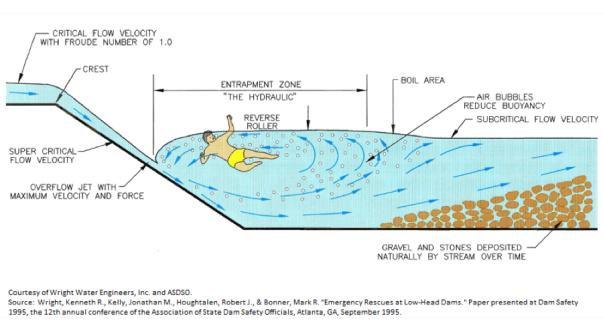 3.1.1.4Model Opazuj vsebnost kisika in temperaturo v mirni in turbolentni vodi.  Opazuj vsebnost kisika in temperaturo v mirni in turbolentni vodi.  3.1.1.4Dve posodi v eni mirna voda, v drugi voda, ki se stalno meša, obe priključeni na aparaturo, ki meri temperaturo in vsebnost kisika. Način interpretacije Besedilo Gradivo 3.1.2.1Pano VODA JE VIR ŽIVLJENJA Vodo za življenje potrebujemo ljudje, pa tudi živali in rastline. Odrasel človek dnevno potrebuje 2 do 3 litre pitne vode. Količina vode na našem planetu je omejena in ves čas kroži. Če jo prekomerno izkoriščamo ali onesnažujemo, škodujemo tako sebi, kot drugim živim bitjem! 3.1.2.1.Tehtnica na katero stopi obiskovalec in pokaže težo vode v telesu. Voda predstavlja 70 do 85 odstotkov človekove telesne teže. Pri otrocih je delež večji, s starostjo se zmanjšuje. 3.1.2.2PROSTOR ZA SPROSTITEV IN REKREACIJO Zaradi možnosti splavarjenja, ribolova in pohodništva je reka Drava v zadnjih letih turistično ena najprivlačnejšihtočk v Dravski dolini, tako na primer splavarji od zgodnjepomladi do jeseni po reki prepeljejo več kot 10.000 ljudi. Reka ponuja mnogo priložnosti za rekreacijo.3.1.2.2.Kolaž lepih fotografij, ki prikazujejo preživljanje prostega časa ob in na Dravi (splavarjenje, supanje, ribolov…) Način interpretacije Besedilo Gradivo 3.1.3.1stena/magnetna tabla KJE PREBIVAJO ŽIVALI?  3.1.3.1Magneti z podobami rib, ozadje prikazuje reko, silhuete rib in njihov plen/hrano  Obiskovalec umesti vsako žival v ustrezen življenjski prostor (mora biti nek namig, pomoč, npr. silhueta ali kaj podobnega)  Pripraviti spisek organizmov: Smuč, kapelj, podust, zvezdogled (Reference - foto iz spleta)! obvezno strokovno preveriti navodila za ilustracijo (življenjski prostor rib)3.1.3.2Pano ZVEZDOGLED  Za življenje potrebuje hitro tekoče, s kisikom bogate in čiste vode. Z izgradnjo hidroelektrarn se je tok Drave upočasnil, zato voda vsebuje manj kisika. Tudi kvaliteta vode se je v preteklosti poslabšala. Zato je zvezdogled v Dravi na robu preživetja. 3.1.3.2.Fotografija/model Zvezdogled ima veliko, ploščato glavo, z velikimi in proti temenu pomaknjenimi očmi - videti je, kot da gleda proti zvezdnemu nebu. 3.1.3.3Pano PODUST Je rastlinojeda riba, ki se občasno hrani tudi z ličinkami nevretenčarjev. Je selivka, ki v času drsti prihaja na drstišča v velikih jatah, kasneje pa se vrača na mesta, kjer se prehranjuje.  3.1.3.3Fotografija/model Besedilo Podust z močnimi ustnicami s hrustančastimi robovi strga alge po kamenju.  3.1.3.4Izpostavljena vsebina ALI STE VEDELI? Z izgradnjo jezov smo prekinili selitvene poti mnogih rib.3.1.3.4.Ilustracija/karikatura – Zlatko Šodr 3.1.3.5Pano ČISTA VODA JE ZAKON! Glavač ali kapelj za življenje potrebuje čiste, hladne vode z veliko kisika. Zadržuje med kamenjem, kjer lovi vodne nevretenčarje, predvsem z ličinke vodnih žuželk. 3.1.3.5.Fotografija/model Oblika telesa in oči na zgornjem delu velike glave kažejo, da kapelj živi na rečnem dnu.   3.1.3.6Pano SPRETNI PLENILEC Smuč je prvovrstni plenilec. Ima velik gobec z ostrimi zobmi, s katerimi lovi ribe. Doživi lahko do 20 let.  3.1.3.6.Fotografija/model Način interpretacijeBesediloGradivo3.1.4.1PanoPREJ IN POTEMZ izgradnjo jezov za hidroelektrarne so se življenjske razmere v reki zelo spremenile. Jezovi elektrarn jezovi onemogočili prehodnost vodnim organizmom, bistveno pa se je zmanjšal tudi pretok Drave v strugi. Naraščajoče število prebivalstva in vse intenzivnejša kmetijska raba obrežnega prostora Drave sta prispevala k onesnaženju reke.  To pa ima posledice za življenje v reki. 3.1.4.1.1Fotografija/ilustracijaVečino vode, ki je nekoč tekla po naravni strugi Drave, se danes pretaka po umetnih kanalih hidroelektrarn.  3.1.4.1.2Fotografija/ilustracija onesnaženja - traktorji, ki izlivajo gnojnico, kmetje, ki špricajo pesticide…. Gnojila in kemijska zaščitna sredstva, ki jih uporabljajo v kmetijstvu, močno onesnažujejo reko in podtalnico. 3.1.4.1.3Fotografija/ilustracija: Prej redko poseljeno, potem gosto poseljeno, kanalizacija…. 3.1.4.2Interaktivno KAJ VSE ONESNAŽUJE VODO? 3.1.4.2. združeno z 3.1.5.1Interaktivna igra – izberi dejavnosti, ki onesnažujejo vodo in poišči rešitve, kako bi onesnaženje lahko omilil. 3.1.4.3Pano, vitrina ŠIRI SE KOT RAK Tujerodne vrste ogrožajo domorodne prebivalce tudi v reki. V 19. stoletju so v evropske reke naselili ameriškega signalnega raka. Z njim so v naše vode zanesli račjo kugo, ki je pomorila večino domorodnih vrst. Prišlek je tudi uspešnejši v potegovanju za življenjske vire. Kadar se namnoži, lahko povzroča  škodo na drstiščih rib.  3.1.4.3.1Model: Oklepi rakov 3.1.4.3.2Fotografije signalnega raka in drugih domorodnih vrst – s podnapisi Način interpretacije Besedilo Gradivo 3.1.5.1Pano VSI SMO DEL DRUŽBE Kako lahko kot družba prispevamo k ohranjanju reke? 3.1.5.1.Velika ilustracija z označenimi dejavnostmi poskrbimo za priključitev vseh onesnaževalcev na čistilne naprave, omogočimo večji pretok v stari strugi Drave zgradimo obhodne poti za vodne organizme mimo zajezitev zagotovimo delovanje čistilnih naprav, preprečimo nezgodno onesnaženje rek Glej 31423.1.5.2Izpostavljena vsebina ALI STE VEDELI? Dravske elektrarne postopoma opremljajo z ribjimi stezami, po katerih lahko vsaj nekatere vrste rib obidejo jezove in dosežejo svoja mrestišča.   3.1.5.2.Ilustracija/karikatura Zlatko Šodr 3.1.5.3Interakcija NE ONASNEŽUJMO IN VARČUJMO! Kako lahko vsakdo prispeva k ohranjanju reke? Zapiši predloge! 3.1.5.3.Tabla s kredo ali piši briši tabla, na katero lahko obiskovalci zapišejo svoje predloge, kako bi lahko kot družba prispevali k ohranjanju reke in jih pripnejo nanjo. Način interpretacije Besedilo Gradivo 3.2.1.1Pano, fotografije, skice REKA NOSI KOTALI, BRUSI IN ODLAGA… Reka s svojim tokom spodjeda bregove  in strugo ter prenaša material in raztopljene snovi, kamninski delci pa se  manjšajo in oblijo. Ko voda izgubi svojo moč, material odlaga. Količina materiala, ki ga reka prenaša je odvisna tudi od geološke zgradbe, reliefa – strmca, količine padavin, temperature, vegetacije.  3.2.1.1.Ilustracija ali animacija: 	Rečni 	transport: 	voda prenaša (z dolžino transporta se sediment v vodi manjša in obli) :  Vir: 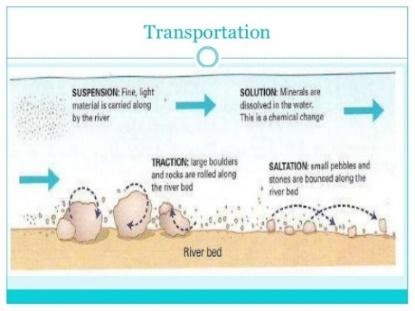 https://image.slidesharecdn.com/geogr aphyaslevelfullrevision-150514080452lva1-app6892/95/geography-as-levelfull-revision-notes-31-638.jpg?cb=1431591199 Ali 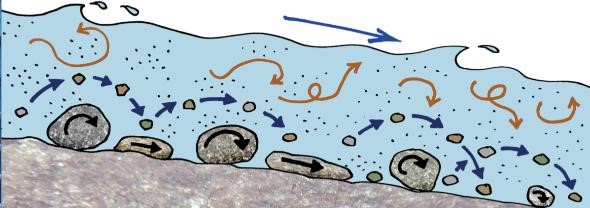 (vir: Info točka Vodna energija Bistrice) raztopljene snovi drobnozrnat material (mulj), ki se premika v suspenziji peščen sediment, ki se premika v skokih grobozrnat material (prod), ki se kotali in vleče po dnu3.2.1.2interakcija KDO BO PRVI? Odlaganje različno velikih kamnov je odvisno od hitrosti toka. Nagni valj in povečaj hitrost toka. SE najprej odložijo večji ali manjši kamni? 3.2.1.2.Interakcija, s katero lahko preizkusiš kako se odlagajo večji in manjši delci glede na hitrost toka. = Vrteči valj – v stilu peščene ure  3.2.1.3Pano KOTALEČI SE KAMNI Prodniki so zaobljeni odlomki kamnin, ki jih je preoblikovala moč reke. Njihova velikost, barva in oblika je odvisna od trdote mineralov, ki jih tvorijo, moči njihove medsebojne povezanosti, morebitnih razpok in moči vodnega toka.  3.2.1.3.Mozaik iz prodnikov Številni raznoliki, barvno razvrščeni prodniki – možno vključiti v celostno podobo razstave (oblikovalec) – estetski učinek podpira sporočilo, da so prodišča pomembna. OP.:Potreben odkup (Jeršek) v kolikor bodo prodniki tudi določeni in bodo tvorili tudi vsebine in ne bodo samo estetski element3.2.1.4Pano+ interaktivna naloga PRIČE IZ OZADJA Prodniki odražajo geološko zgodovino in raznolikost kamninske podlage celotnega območja, po katerem teče reka. Dravski prodniki pričajo o tem, da reka teče po podlagi iz magmatskih, sedimentnih in metamorfnih kamnin.3.2.1.4.Kosi (skale) izvornih kamnin in prodniki iz njih (če ni občutljivo, možnost otipa), pritrjeni OP.: Potreben dogovor za odkup dela razstave »prodniki« – dr. Jeršek in potem pridobiti še ustrezne vzorce »izvornih« kamninnaloga: Kateri prodnik pripada kateri kamnini? (če je to vizualno mogoče prepoznat – sta si podobna). Omejeno št. prodnikov 1-2 za vsak tip kamnin, če je razlika očitna. 3.2.1.5Izpostavljena vsebina ALI STE VEDELI? Šoder ali gramoz sta domača izraza za prod. 3.2.1.5.Ilustracija/karikatura – Zlatko Šodr 3.2.1.6Pano + ilustracija Ali animacija KAMEN OB KAMNU Ko se tok umiri, reka odloži material, ki ga nosi s seboj. Nastanejo rečne naplavine, prodišča. Ta pa se stalno spreminjajo. Ob visokih vodah reka prodnike odnaša, s seboj pa prinaša vedno nove. Zato je to zelo spremenljivo okolje, kjer lahko preživijo le tem razmeram prilagojeni organizmi.  3.2.1.6.Skica spreminjanja položaja prodišč Ali animacija Način interpretacije Besedilo Gradivo 3.2.2.1Interakcija+ pano NARAVNA ČISTILNA MOČ Prodni nanosi delujejo kot filter, ki mehansko in kemično prečisti vodo. Močno onesnažena voda z umetnimi odplakami, ki jih ustvarja človek, se ne zmore več čistiti sama,  zato ji moramo danes pomagati s čistilnimi napravami. 3.2.2.1.Model čistilne naprave https://eucbeniki.sio.si/nit4/1373/index6.html3.2.2.2Pano z okencem, v katerem so zlate luske iz DraveALI STE VEDELI?Med naplavinami reke Drave lahko najdemo tudi zlato, ki ga prinaša iz avstrijskih Alp. Nekoč so si ljudje z izpiranjem zlata ob Dravi služili kruh, danes pa predstavlja le še ljubiteljsko dejavnost, v kateri se lahko preizkusite na delavnicah.3.2.2.2.OP:: Potreben odkup/pridobitev luskic zlataNačin interpretacije Besedilo Gradivo 3.2.3.1Pano ŽIVLJENJE MED KAMENJEM Čeprav so prodišča na prvi pogled neprijazno okolje za življenje, tu živijo vrste, ki so nanj posebej prilagojene.  Med prodniki najdemo mnoge žuželke, rake in druge manjše živali. Tu se naselijo tudi enoletne rastline in nekatere pionirske rastlinske vrste.  3.2.3.1.1Fotografija prodišča Reka prodišča ves čas preoblikuje, zato se ne zarastejo. Če jo zajezimo, izgubi moč in prodišča začnejo izginjati. 3.2.3.1.2Fotografije  Mali deževnik se hrani s žuželkami in pajki, ki jih lovi na vlažnih tleh med prodniki ali v plitvi vodi. 3.2.3.1.3Fotografije  hrošči iz rodov Bembidion, Elaphrus, Agonum, Perileptus idr., turbelariji, kotačniki, nematodi, kopepodni in amfipodni raki. 3.2.3.1.4Fotografija rakitovca  Rakitovec ima rad z vodo dobro preskrbljena tla, vendar je zelo prilagodljiv in lahko uspeva tudi na suhih, revnih in izčrpanih rastiščih ter celo na zmerno slanih tleh.3.2.3.2Izpostavljena vsebina ALI STE VEDELI? Sadeži rakitovca vsebujejo veliko vitamina C, iz njih  ponekod pripravljajo sokove in namaze. 3.2.3.2.Ilustracija/karikatura – Zlatko Šodr 3.2.3.3stena/magnetna tabla KJE PREBIVAJO ŽIVALI?  3.2.3.3.Magneti s podobami živali, jih je treba umestit na pravo mesto Glej 323_11 (prodišče), 323_12 in 323_43 (mali martinec mali deževnik) OP.: potrebno pridobiti še fotke hroščev3.2.3.4Diorama- prikaz  prodišča OČEM PRIKRITO Dravska prodišča so najpomembnejše  gnezditveno območje za malega deževnika in malega  martinca v Sloveniji.  Jajca odložita v malo globel med prodom, ki jo posteljeta z ostanki olesenelih rastlin. Obe vrsti sta zelo ogroženi. 3.2.3.4.1Mali deževnik, jajca, mali martinec, jajca – če ne bo mogoče dobit dermoplastik samo prodišče z jajci (mogoče je kupiti modele jajc)  Fotografija malega deževnika Mali deževnik je selivka, ki se k nam vrne marca. Skrb za zarod prevzameta oba starša. Glej foto 3.2.3.1.23.2.3.4.2Fotografija jajc malega deževnika Zaradi varovalne barve je jajca malega deževnika zelo težko opaziti. Po nesreči jih lahko pohodimo.  Glej foto 3.2.3.1.23.2.3.4.3Fotografija malega marinca Mali martinec je majhen ptič, manjši od kosa. Najraje gnezdi na prodnatih, peščenih ali skalnatih bregovih hitro tekočih rek 3.2.3.5Kratek film Skrbni starši skušajo vsiljivca odvrniti od gnezda s hlinjenjem, da so poškodovani. 3.2.3.5.Mali deževnik skuša odvrniti vsiljivca in se dela, da je poškodovan (Mali deževnik – najboljši očka, preveriti pri DOPPS)https://www.youtube.com/watch?v=RlEZmbmz2vw3.2.3.6Izpostavljena vsebina ALI STE VEDELI? Mali deževnik svoje gnezdo pripravi blizu večjega kamna ali manjše rastlinice, ki staršem služi kot smerokaz, da ga lažje ponovno najdejo.  3.2.3.6.Ilustracija/karikatura – Zlatko Šodr Način interpretacije Besedilo Gradivo 3.2.4.1Pano PRODIŠČA IZGINJAJO, MAR NE? Drava je s svojim tokom in močjo skozi tisočletja oblikovala in spreminjala prodišča. Zaradi jezov hidroelektrarn se je tok reke upočasnil in nastajanje prodišč se je skoraj ustavilo. Začela so se zaraščati.   3.2.4.1.1Fotografije zaraščajočega se prodišča (prej in potem) – lahko interaktivno - ena nad drugo Prodišča kmalu zasedejo pionirske, grmičeve oblike vrbovja. 3.2.4.1.2Foto dresnik Tu uspevajo tudi tujerodne vrste, kot na primer japonski dresnik, ki je izjemno trdoživ in tvori goste sestoje ter izpodriva naravno rastje. 3.2.4.2Izpostavljena vsebina ALI STE VEDELI? Z izgradnjo elektrarn se je širina Drave s prodišči pod Ptujem zmanjšala za 5X. 3.2.4.2.Ilustracija/karikatura – Zlatko Šodr 3.2.4.3Z IZGINJANJEM PRODIŠČ IZGINJANJAJO TUDI RASTLINE IN ŽIVALI Mnoge živali in rastline z izginjanjem prodišč izgubljajo življenjski prostor. Mali martinec in mali deževnik sta postala zelo ogrožena, nekatere ptice pa v Sloveniji ne gnezdijo več.  3.2.4.3.1Fotografija Zaradi izginjanja prodišč, mali martinec gnezdi tudi na gradbiščih, v gramoznicah in peskokopih, kjer pa ga ogroža človekova dejavnost.  3.2.4.3.2Fotografija buldožerja na prodišču Ptice, ki gnezdijo na prodiščih, lahko usodno zmotijo tudi izkopavanje proda, kopalci in ribiči. 3.2.4.3.3Fotografija prlivke Prlivka je nekdaj gnezdila na prodiščih Drave, Mure, Save in Savinje, danes pa jo v Sloveniji zelo redko opazijo le v preletu. Z IZGINJANJEM PRODIŠČ IZGINJANJAJO TUDI RASTLINE IN ŽIVALI Mnoge živali in rastline z izginjanjem prodišč izgubljajo življenjski prostor. Mali martinec in mali deževnik sta postala zelo ogrožena, nekatere ptice pa v Sloveniji ne gnezdijo več.  3.2.4.3.1Fotografija Zaradi izginjanja prodišč, mali martinec gnezdi tudi na gradbiščih, v gramoznicah in peskokopih, kjer pa ga ogroža človekova dejavnost.  3.2.4.3.2Fotografija buldožerja na prodišču Ptice, ki gnezdijo na prodiščih, lahko usodno zmotijo tudi izkopavanje proda, kopalci in ribiči. 3.2.4.3.3Fotografija prlivke Prlivka je nekdaj gnezdila na prodiščih Drave, Mure, Save in Savinje, danes pa jo v Sloveniji zelo redko opazijo le v preletu. Način interpretacije Besedilo Gradivo 3.2.5.1 Izpostavljena vsebina 1  KAJ LAHKO STORIM? Spomladi in zgodaj poleti ne moti ptic, ki gnezdijo na prodiščih. 3.2.5.1. Ilustracija/karikatura – Zlatko Šodr Način interpretacije Besedilo Gradivo 3.3.1.1Pano, besedila, fotografije KO SE REČNI TOK UMIRI V nižinskem delu pod Mariborom se Drava upočasni in njena transportna moč se zmanjša. V času ledene dobe je tukaj odložila več deset metrov debelo plast proda in peska in oblikovala naplavno ravnico, po kateri vijuga in jo preoblikuje že več deset tisoč let.  3.3.1.1.1Lepi zračni posnetki meandrirajoče Drave- lahko zelo veliki – oblikovalska rešitev Nižinske reke pogosto izrazito vijugajo in ob tem ustvarjajo okljuke, ki se premikajo in spreminjajo.  OP: Odkup_Lenarčič3.3.1.1.2Skica rečne doline (terase) ali animacija 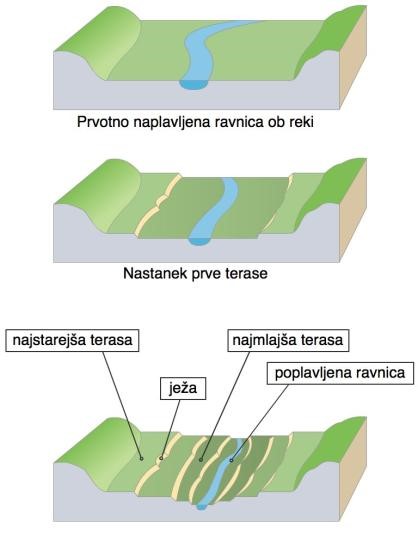 Podnapisi k skicam (pod vsako posamezno sliko opis tiste faze): V toplejših obdobjih ledene dobe, ko so se ledeniki talili, je imela velik pretok. Takrat je izpodjedala naplavno ravnico in oblikovati novo, globljo strugo. Ko so prišle ohladitve in se je njen tok umiril, je ponovno začela odlagati usedline in izpodjedati bregove v številnih okljukih. Njena struga se je ponovno razširila. Tako je oblikovala številne terase.3.3.1.2Animacija ZAKAJ REKA VIJUGA?/ REČNA STRUGA SE PREMIKA 3.3.1.2animirani filmi na ekranu, ki je umeščen ob 3D model reke ali v pano (zamrznjena slika, ob dotiku se prične animacija) - Kako reka vijuga?  Kako nastane in kako »umre« mrtvica? Kako nastane stranski rokav in kako se spremeni v mrtvi rokav? Zelo simpatičen primer: https://www.youtube.com/watch?v=8a3rcG8Wic https://www.youtube.com/watch?v=M1qYAnimacija ZAKAJ REKA VIJUGA?/ REČNA STRUGA SE PREMIKA gWrM 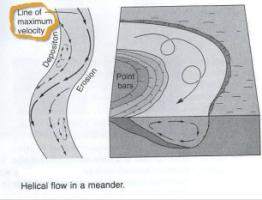 3.3.1.3Izpostavljena vsebina ALI STE VEDELI? Od nastanka mrtvice do njenega izginotja poteče nekaj sto let, če človek ne posega v strugo. 3.3.1.3.Ilustracija/karikatura – Zlatko Šodr Način interpretacije Besedilo Gradivo 3.3.2.1Pano, besedila, fotografije Ravnina z rodovitno prstjo in ugodno lego je od nekdaj omogočala kvalitetno kmetijsko pridelavo. Ljudje so ob tem upoštevali rečno dinamiko in živeli v sožitju z reko.  Danes ta prostor pridobiva na vrednosti kot zelena žila v enolični kmetijski/urbani krajini, prostor za rekreacijo in sprostitev v naravi, umetniško inspiracijo. 3.3.2.1.Fotografije Način interpretacije Besedilo Gradivo 3.3.3.1Pano+ stena/magnetna tabla KJE PREBIVAJO ŽIVALI?  Dinamična reka spreminja svojo strugo in izpodjeda brežine. Ustvarja zaraščene mirne mrtvice, strme brežine in položne, obraščene bregove. Tu najdejo svoja bivališča številne ogrožene rastline in živali.3.3.3.1.Fotografije habitatnih tipov, magneti s silhueto vodomca, bobra, močvirske sklednice, vidre, pupka, urha, vrbe, kačjega pastirja, hrošča, navadne krastače,  navadne smrečice… Obiskovalec umesti vsako žival v ustrezen življenjski prostor (mora biti nek namig, pomoč, npr. silhueta ali kaj podobnega)OP: P Brezovšek vprašati za dovoljenje-odkup, Fotke: pridobiti dodatne fotke življenjskih prostorov!!3.3.3.23D model/dermoplastika/fotografi ja PISANI LEPOTEC Vodomec gnezdi v strmih, peščenih bregovih rek in potokov, v katere si lahko izkoplje tudi do en meter  dolg gnezdilni rov. Tu so jajca in nato mladiči varni pred plenilci. Zaradi utrjevanja rečnih bregov ter uravnavanja rek in potokov njegova gnezdišča izginjajo.  3.3.3.2.3D model/dermoplastika umeščena v prerez gnezda, opcijsko fotografija ali ilustracija prereza gnezda. Samica vodomca v rečni breg izkoplje slab meter dolg gnezditveni rov, ki ima na koncu prostorno kamrico, kamor znese jajca. 3.3.3.3zvočnik PRISLUHNI VODOMCU! 3.3.3.3.Ob pritisku na gumb se sproži oglašanje vodomca (odkup: CD-ja Birds songs of britain and europe, ali pri PMS dr. Trilar) 3.3.3.4interakcija KAJ BI IZBRAL VODOMEC ZA MALICO? 3.3.3.4.Krožnik z zabavnimi liki majhnih rib, žuželk, mehkužcev ter ostalega, kar morda vodomec OČITNO ne je npr. zamašek od plastenke, hamburger, krompir, … 3.3.3.5Pano, fotografije KAČJI POTOČNIK Kačji potočnik živi ob rekah in potokih, ki imajo še ohranjene naravne bregove. Njegove ličinke namreč živijo v mirnejših delih vodotokov, zakopane v mivkasto ali peščeno dno, kjer preživijo kar dve do tri leta. Ta spretni letalec je v Sloveniji najpogostejši prav ob Dravi, med Dravogradom in Mariborom, nižje ob toku pa so razmere zanj, zaradi spremenjenega rečnega toka, manj ugodne.3.3.3.5.1Fotografija  Kačji potočnik je eden najbolj ogroženih kačjih pastirjev  v Sloveniji    3.3.3.6Izpostavljena vsebina ALI STE VEDELI? Kačje pastirje ljudje imenujejo tudi modrasov hlapec ali kačec, saj jih videvamo ob vodah, kjer prebivajo tudi nekatere kače.3.3.3.6.Ilustracija/karikatura – Zlatko Šodr 3.3.3.7Model bobrišča, dopolnjena s spodnjimi panoji 3.3.3.7.3D model/dermoplastika bobra, bobrišče, objedena drevesa 3.3.3.8Pano  MARLJIVI GRADBENIK V 18. stoletju je bil bober stalen prebivalec Drave in drugih slovenskih rek. Zaradi prekomernega lova je izumrl. K nam se je ponovno razširil s Hrvaške, kjer so ga v 20. stoletju ponovno naselili.   3.3.3.8.1Fotografija Dravski rokavi in mrtvice z obrežno lesno vegetacijo so za bobra idealno bivališče. Tu je hrane na pretek, vodni tok se umiri in nihanja gladine niso velika. 3.3.3.8.2Fotografija/risba bobra z označenimi prilagoditvami s ploščen rep služi krmiljenju, plava pa z zadnjimi nogami, na katerih je vseh pet prstov povezanih s plavalno kožico. Podlanka je na trebuhu gostejša kot na hrbtu.  Nosnice in sluhovode lahko pod vodo zapre,  oči pri potapljanju pokrije z mreno, ki je skrita v notranjem očesnem kotičku.  Poklopec leži nad mehkim nebom, kar bobru omogoča dihanje samo skozi nosnici (in ne skozi usta).  koren jezika je po sredini izbočen, izboklina pa se prilega trdemu nebu in tako zapira pot v dihala. 3.3.3.9Pano KATERI JE BOBER? 3.3.3.9.ilustracije drugih bobru podobnih  glodavcev (nutrija, pižmovka, vidra) z oznakami, po čem jih lahko ločimo. Najbolj vidna razlika je v repu in odtisih stopal! Za vidro glej 3333_141Lahko interaktivno – slike vseh štirih živali, imena je treba umestiti na pravo mesto (imena so na pločšicah različnih oblik, pod slikami živali so utori ustreznih oblik,) 3.3.3.10Pano KAJ IMAJO SKUPNEGA BOBER, VIDRA IN MOČVIRSKA SKLEDNICA? Bober podira drevesa, da umiri vodni tok in prepreči hitra nihanja gladine vode. Lahko gradi tudi jezove. Tako popolnoma preoblikuje dele reke in obrežnega prostora.3.3.3.10.Fotografija Zajezena reka z bobriščem Bober s preoblikovanjem rečnega toka in obrežja ustvarja bivališča za številne druge živali in rastline: vidro, močvirsko sklednico, številne vodne ptice, kače, ribe in njihove mladice, … 3.3.3.11Pano PODZEMNO DOMOVANJE V brežino jezera, reke, potoka ali v močvirju si bobrova družina izkoplje gnezdo v katerem preživi neugodno zimo. Tu se skotijo tudi mladiči.  3.3.3.11.Risba – prerez bobrišča – Glej 3.3.3.7Da so bobrovi mladiči varni pred plenilci, je vhod v brlog mogoč le pod vodno gladino. Starši tako priplavajo v notranjost bobrišča pod vodo, v notranjosti pa je izba dvignjena nad gladino, kjer je zarod varen pred plenilci in nihanjem vode.  3.3.3.11.2Fotografija bobrišča– Glej 3.3.3.7 Če brežine niso dovolj visoke ali kjer podlaga ne omogoča kopanja brloga, si bober naredi gnezdo pod kupom vej in debel, utrjenih z blatom. 3.3.3.11.Risba – prerez bobrišča – Glej 3.3.3.7Da so bobrovi mladiči varni pred plenilci, je vhod v brlog mogoč le pod vodno gladino. Starši tako priplavajo v notranjost bobrišča pod vodo, v notranjosti pa je izba dvignjena nad gladino, kjer je zarod varen pred plenilci in nihanjem vode.  3.3.3.11.2Fotografija bobrišča– Glej 3.3.3.7 Če brežine niso dovolj visoke ali kjer podlaga ne omogoča kopanja brloga, si bober naredi gnezdo pod kupom vej in debel, utrjenih z blatom. 3.3.3.12Računalniška Interaktivna igra-kviz DOBRO ALI SLABO? Pretehtaj, kakšen je bobrov vpliv na okolje.  3.3.3.12.Obiskovalec razvršča dobre in škodljive vplive prisotnosti bobra na tehtnico, pri škodljivih ima možnost izbire omilitvenega ukrepa, ki doda »ponder« - zmanjša težo vpliva, tehtnica se ob koncu prevesi v korist DOBRO 3.3.3.12.Obiskovalec razvršča dobre in škodljive vplive prisotnosti bobra na tehtnico, pri škodljivih ima možnost izbire omilitvenega ukrepa, ki doda »ponder« - zmanjša težo vpliva, tehtnica se ob koncu prevesi v korist DOBRO 3.3.3.13Izpostavljena vsebinaALI STE VEDELI? Bober je največji evropski glodavec. 3.3.3.13.Ilustracija/karikatura – Zlatko Šodr 3.3.3.13.Ilustracija/karikatura – Zlatko Šodr 3.3.3.143D model/dermoplastika + panoVIDRA Vidro lahko le redko opazujemo v njenem naravnem okolju. Živi namreč človeku prikrito življenje, lovi večinoma zvečer in še pred svitom. Tudi med lovci in ribiči, ki veliko časa prežive ob vodah, so redki posamezniki, ki so vidro opazovali v naravi.   3.3.3.14.1Fotografija/risba z označenimi prilagoditvami vidre na vodno življenje Vidra je dobro prilagojena na življenje v vodi.  Podolgovato, vitko telo vretenaste oblike, ki je izrazito hidrodinamičnoOkončine s plavalno kožico, ki omogoča spretnost pri plavanju, ter kremplji, ki pomagajo pri plezanju in lovljenju plenaDolg mišičast rep, ki ga žival uporablja za krmilo in veslo pri plavanju ter za podporo telesu v vzravnani držiDebel, vodoodporen kožuh, ki jo varuje pred mrazom Ušesa, ki se pod vodo zaprejoZelo občutljivi brki, ki zaznajo ovire v vodi in plen3.3.3.14.2Film kako se vidre igrajo – brez besedila, vrti se v zanki. OP: Pridobiti dovoljenje!3.3.3.14.3Risba/fotografija stopinj in iztrebkov O prisotnosti vidre nas prepričajo odtisi stopinj v blatu ali njeni iztrebki - vidreki. 3.3.3.14.1Fotografija/risba z označenimi prilagoditvami vidre na vodno življenje Vidra je dobro prilagojena na življenje v vodi.  Podolgovato, vitko telo vretenaste oblike, ki je izrazito hidrodinamičnoOkončine s plavalno kožico, ki omogoča spretnost pri plavanju, ter kremplji, ki pomagajo pri plezanju in lovljenju plenaDolg mišičast rep, ki ga žival uporablja za krmilo in veslo pri plavanju ter za podporo telesu v vzravnani držiDebel, vodoodporen kožuh, ki jo varuje pred mrazom Ušesa, ki se pod vodo zaprejoZelo občutljivi brki, ki zaznajo ovire v vodi in plen3.3.3.14.2Film kako se vidre igrajo – brez besedila, vrti se v zanki. OP: Pridobiti dovoljenje!3.3.3.14.3Risba/fotografija stopinj in iztrebkov O prisotnosti vidre nas prepričajo odtisi stopinj v blatu ali njeni iztrebki - vidreki. 3.3.3.153D model/dermoplastika+panoPLAHA PREBIVALKA MRTVIC Močvirska sklednica je naša edina domorodna sladkovodna želva. Dravske mrtvice ji ponujajo idealna bivališča za življenje in prehranjevanje. Ko je treba poskrbeti za zarod, se odpravi na oddaljene tople, suhe in ne preveč poraščene predele, kot so suhi travniki ali prisojna mesta s peščeno podlago kjer izleže jajca.3.3.3.15.1Fotografija sklednice, 3.3.3.15.2rdečevratke in 3.3.3.15.3rumenovratke Ob Dravi lahko srečamo tudi rdečevratke in rumenovratke, ki jih ljudje gojijo kot hišne ljubljenčke, ko pa se jih naveličajo, jih spustijo v naravo. Te ameriške želve se  potegujejo za iste življenjske vire kot močvirska sklednica in jo tako ogrožajo.. 3.3.3.15.1Fotografija sklednice, 3.3.3.15.2rdečevratke in 3.3.3.15.3rumenovratke Ob Dravi lahko srečamo tudi rdečevratke in rumenovratke, ki jih ljudje gojijo kot hišne ljubljenčke, ko pa se jih naveličajo, jih spustijo v naravo. Te ameriške želve se  potegujejo za iste življenjske vire kot močvirska sklednica in jo tako ogrožajo.. 3.3.3.16Pano, fotografijaVELIKI PUPEK Veliki pupek del življenja preživi v vodi. Potrebuje bivališča z neutrjenimi brežinami z blagim naklonom ter obrežno in vodno zarastjo, kjer najde skrivališče pred plenilci. Zaradi zasipavanja, sušenja in zaraščanja nekdanjih rokavov in mrtvic pa takšna okolja ob Dravi izginjajo.  3.3.3.16.Fotografija/risba samca in samice V času parjenja se samci od samic in mladih osebkov ločijo po značilnem visokem hrbtnem grebenu in srebrno beli progi na repu. Samice in mladi osebki imajo pogosto vzdolž hrbta neprekinjeno rumeno črto.   OP: dodati foto moških in ženskih osebkov3.3.3.16.Fotografija/risba samca in samice V času parjenja se samci od samic in mladih osebkov ločijo po značilnem visokem hrbtnem grebenu in srebrno beli progi na repu. Samice in mladi osebki imajo pogosto vzdolž hrbta neprekinjeno rumeno črto.   OP: dodati foto moških in ženskih osebkov3.3.3.17Izpostavljena vsebinaALI STE VEDELI? Med paritvenim plesom na mračnem dnu rek in potokov se mora samica dotakniti dobro vidne srebrne proge na samčevem repu, da pride do parjenja. 3.3.3.17.Ilustracija/karikatura – Zlatko Šodr 3.3.3.17.Ilustracija/karikatura – Zlatko Šodr 3.3.3.18Pano, fotografija ali (in) filmček, ki prikazuje belouško, ki plava v mrtvici  ELEGANTNA PLAVALKA Belouška je ena naših največjih kač, ki lahko zraste do dveh metrov. Človeku ni nevarna. Hrani se predvsem z žabami, pupki in njihovim zarodom, pa tudi z ribami. Teh je v dravskih mrtvicah in obrežnem poplavnem gozdu dovolj. 3.3.3.18.Fotografija + model iz blaga v realni velikosti( koliko je dolga in debela belouška.  3.3.3.18.Fotografija + model iz blaga v realni velikosti( koliko je dolga in debela belouška.  3.3.3.19Izpostavljena vsebinaALI STE VEDELI? Ker belouška pogoltne celo živo žabo se zgodi, da se ta še nekaj časa oglaša iz njenega trebuha.3.3.3.Ilustracija/karikatura – Zlatko Šodr 3.3.3.Ilustracija/karikatura – Zlatko Šodr Način interpretacije Besedilo Gradivo Gradivo 3.3.4.1Pano UJETA REKA Že v 19. stoletju so ljudje začeli z utrjevanjem brežin, da bi preprečili poplave. Z gradnjo jezov za hidroelektrarne so se zmanjšali pretoki, reka je izgubila svojo moč. Stranski rokavi in mrtvice ne nastajajo več, postopoma jih zapolnjujejo usedline, sčasoma se zarastejo in tako izginejo. S tem pa izginjajo bivališča mnogih rastlin in živali. 3.3.4.1.1Fotografiji Zaradi zaraščanja prodišč in zaradi nižje gladine vode zaradi bistveno nižjih pretokov, se je struga Drave zelo zožala.  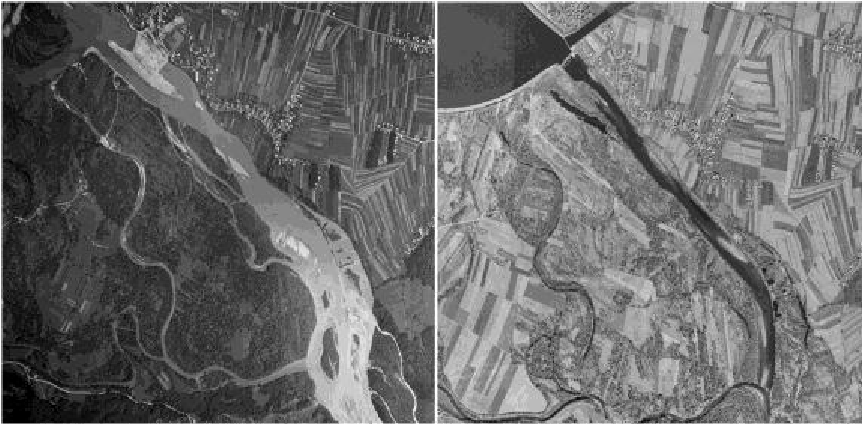  OP: doreči katere izseke uporabiti3.3.4.1.2Fotografija zaraščene mrtvice OP: pridobiti boljše foto3.3.4.1.3Diorama ujete reke in naravne reke . 	 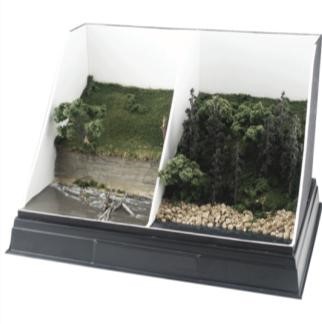 Zaradi utrditev struge s kamnometi so strme erozijske brežine zelo redke.  3.3.4.1.1Fotografiji Zaradi zaraščanja prodišč in zaradi nižje gladine vode zaradi bistveno nižjih pretokov, se je struga Drave zelo zožala.   OP: doreči katere izseke uporabiti3.3.4.1.2Fotografija zaraščene mrtvice OP: pridobiti boljše foto3.3.4.1.3Diorama ujete reke in naravne reke . 	 Zaradi utrditev struge s kamnometi so strme erozijske brežine zelo redke.  3.3.4.2Izpostavljena vsebina 1 KAJ LAHKO STORIM? Akvarijskih živali in rastlin nikoli ne izpuščamo v naravo.  KAJ LAHKO STORIM? Akvarijskih živali in rastlin nikoli ne izpuščamo v naravo.  3.3.4.2.Ilustracija/karikatura – Zlatko Šodr 3.3.4.3KAJ LAHKO STORIM? KAJ LAHKO STORIM? 3.3.4.3.1Ilustracija/karikatura – Zlatko Šodr Predlog interpretacije (zelena črta diskretnosti): Pustimo reki prostor!  3.3.4.4Interaktivna igra 3.3.4.4. Izdelati scenarij, osnovna ideja: reka se spreminja, premika strugo, nastajajo meandri, okljuki, ki spet izginjajo, poplavlja, igralec mora sprejemati odločitve med ponujenimi (ene so preproste, druge so prave in dolgoročne), vsaka preprosta in napačna odločitev ima slabe posledice (vizualno, npr. vsi ptiči poginejo in izguba točk), vsaka dobra odločitev prinese napredek in povečanje št. točk.! Predlagam nakup interaktivne maketeNačin interpretacije Besedilo Besedilo Gradivo 3.4.1Model, animacija VODA SE PRETAKA TUDI POD ZEMELJSKIM POVRŠJEM Drava je v ravninskih delih v dolgih tisočletjih na nepropustno podlago odložila več deset metrov debelo plast proda in peska. Prostor med temi zrni je zapolnila voda – podtalnica, ki pa ima podzemni »stik« z reko in njenimi pritoki. Običajno je tok podtalne vode usmerjen proti reki, v času velikih suš pa lahko tudi reka napaja podtalnico. Gladina podtalnice tako niha, določa pa jo tudi gladina vode v reki. VODA SE PRETAKA TUDI POD ZEMELJSKIM POVRŠJEM Drava je v ravninskih delih v dolgih tisočletjih na nepropustno podlago odložila več deset metrov debelo plast proda in peska. Prostor med temi zrni je zapolnila voda – podtalnica, ki pa ima podzemni »stik« z reko in njenimi pritoki. Običajno je tok podtalne vode usmerjen proti reki, v času velikih suš pa lahko tudi reka napaja podtalnico. Gladina podtalnice tako niha, določa pa jo tudi gladina vode v reki. 3.4.1.1 animirani film na ekranu, ki je umeščen ob 3D model reke ali v pano (zamrznjena slika, ob dotiku se prične animacija) ki prikazuje vodni krog in natančno prikazuje  pretakanje podtalnice tudi med reko in prodnim vodonosnikom https://www.youtube.com/watch?v=zBnKgwnn7i4 in3.4.1.2 Model vodonosnika (izdela Geološki zavod Slovenije) Vodo, ki zapolnjuje pore in razpoke  med kamninami imenujemo podtalnica. Kamnina ali sediment nasičen z vodo, skozi katerega se voda z lahkoto premika, je vodonosnik. 3.4.2Izpostavljena vsebinaALI STE VEDELI? Podtalnica, povezana z Dravo in njenimi pritoki, je glavni vir pitne vode na Dravskem polju.  ALI STE VEDELI? Podtalnica, povezana z Dravo in njenimi pritoki, je glavni vir pitne vode na Dravskem polju.  3.4.2.Pipa – z vrtenjem oz. odpiranjem pipe aktiviraš zvočni posnetek.3.4.3PanoONESNAŽENJE PODTALNICE Ob intenzivnem gnojenjem in uporabi kemičnih zaščitnih sredstev na kmetijskih površinah ob Dravi se v podtalnico stekajo velike količine hranil in strupov. Tako onesnažujejo glavni vir pitne vode, ki se po naravni poti več ne more sam očistiti. ONESNAŽENJE PODTALNICE Ob intenzivnem gnojenjem in uporabi kemičnih zaščitnih sredstev na kmetijskih površinah ob Dravi se v podtalnico stekajo velike količine hranil in strupov. Tako onesnažujejo glavni vir pitne vode, ki se po naravni poti več ne more sam očistiti. 3.4.3.Fotografije s podnapisom  3.4.4Izpostavljena vsebina (dodano - preveriti) Izpostavljena vsebina (dodano - preveriti) ALI STE VEDELI? Gnojenje z gnojevko in gnojnico je na večini kmetijskih zemljišč v pozno jesenskem in zimskem času prepovedano, saj rastline ne porabljajo hranil in ta pronicajo v podtalnico. 3.4.4.Ilustracija/karikatura Zlatko Šodr 3.4.5Model, shema, film Model, shema, film GLADINA PODTALNICE SE ZNIŽUJE Gladina podtalnice je odvisna tudi količine vode v reki. Zaradi jezov je gladina Drave upadla, zmanjšal se je pretok, manj je tudi poplav. Zato se je znižala tudi gladina podtalnice. K temu je prispevalo še vse večje črpanje podtalnice za pitno vodo, industrijo in namakanje.  3.4.5.Shema ali film padca pretoka in gladine (manjka poplav) v reki po gradnji jezov, ter vpliv le tega na gladino podtalnice. animacija – animirani film (?) OP: referenco je potrebno dopolniti s strokovno razlago za ilustratorja – kako pada nivo podtalnice pod jezom3.4.6Izpostavljena vsebina 1 Izpostavljena vsebina 1 KJA LAHKO STORIM? Kupujmo hrano, pridelano s sonaravnim kmetijstvom, ki manj onesnažuje podtalnico.  3.4.6.Ilustracija/karikatura – Zlatko Šodr Način interpretacije Besedilo Gradivo 3.5.1.1Pano RADI IMAJO MOKRE NOGE Ob močnih ali dolgo trajajočih padavinah in hitrem taljenju snega reka Drava v svojem nižinskem toku redno poplavlja obširne ravnice. Tu rastejo poplavni, močvirni in obrežni gozdovi, imenovani tudi logi. Rastline, ki tu rastejo, so na poplave odlično prilagojene. Takšni gozdovi rastejo v poplavnem območju vseh večjih slovenskih rek. 3.5.1.1.1Fotografija Na obrežjih raste vrbovje s topoli. 3.5.1.1.2Fotografija Na predelih, kjer se dalj časa zadržujeta talna in padavinska uspevajo jelševi gozdovi. 3.5.1.1.3Fotografija Na nekoliko manj vlažnih predelih se razprostirajo gozdovi hrasta doba in belega gabra. OP: pridobiti manjkajoče oz. bolj reprezentativne3.5.1.2Pano IZKRČENI GOZD Ponekod so gozdove izkrčili za obdelovalne površine. Njihova raba je različna, vse od velikih, intenzivno obdelovanih njiv, do manjših, negnojenih travnikov, ki jih redko kosijo. Praviloma pa v ožjem poplavnem svetu ni trajnih nasadov. Tu so se ohranila travišča s posebnim načinom gospodarjenja, ki so drugod v srednji Evropi izginila  že pred več kot stoletjem. V presvetljenih gozdovih tako rastejo »gozdni travniki«, v katerih steljarijo in kosijo. 3.5.1.2.1Fotografija S krčenjem poplavnega gozda so nastali »krči«, travniki z redkimi drevesi in grmi 3.5.1.2.1Fotografija Na »gozdnih travnikih« pod redkimi krošnjami dreves rastejo številne vrste divjih orhidej. 3.5.1.3Izpostavljena vsebina ALI STE VEDELI? Vrbovo lubje so nekdaj uporabljali proti vročini in revmatizmu, danes ga je nadomestil aspirin. 3.5.1.3.Ilustracija/karikatura – Zlatko Šodr Način interpretacije Besedilo Gradivo 3.5.2.1Pano  NARAVNO OBREŽJE BLAŽI POPLAVE Neprecenljiva je varovalna vloga logov. Večje količine padavin, ki ob taljenju snega in  obilnem spomladanskem deževju pritečejo z gora, se razlijejo po ravnini, napolnijo strugo reke, mrtve rokave, ter podtalnico. Tako zadržijo vodo, da ne poplavlja naprej ob svojem toku in  varujejo naselja pred poplavami.  3.5.2.1.  Fotografije poplavnega gozda pod vodo. 3.5.2.2Izpostavljena vsebina ALI STE VEDELI? V času zelo visokih vod se lahko pretok v reki Dravi poveča za več kot 10x, takrat poplavi obreže ravnice.  3.5.2.2.Ilustracija/karikatura – Zlatko Šodr  3.5.2.6Pano ZAKAJ POTREBUJEMO GOZD ? 3.5.2.6. združiti z 3.5.2.3lustriran prikaz: - 	vir kisika ponor CO2 blaženje klime (nižje temperature, višja vlaga, manj vetrovno) - 	zadrževanje prsti zadrževanje in čiščenje vode, ki se vrača v vodni krog kot pitna zdravje (fizično in psihično) - 	sprostitev doživljanje estetike gozdnega prostora navdih izobraževanje 3.5.2.3Interakcija  Razporedi storitve, ki nam jih ponuja gozd med  oskrbovalne regulacijske podporne kulturne  3.5.2.3. zdužiti z 3.5.2.6 so ilustrirane na zanimiv in hudomušen način (z liki) ter jih  obiskovalci z magneti ali obešanjem pritrdijo na 'po ustreznem okolju tekajočega' tekača ter tako spoznavajo dobrobiti, ki nam jih ponuja gozd.3.5.2.4Izpostavljena vsebina ALI STE VEDELI? Gozdna tla vpijejo 28krat več vode kot peščena 3.5.2.4.Ilustracija/karikatura – Zlatko Šodr Način interpretacije Besedilo Gradivo 3.5.3.1stena/magnetna tabla KJE PREBIVAJO ŽIVALI?  3.5.3.1.Magneti s podobo spodaj opisanih vrst Obiskovalec umesti vsako žival v ustrezen življenjski prostor (glej priloge 3532, 3535, 3536,3538, 3539, 35310, 35312, 35313)3.5.3.23D model/dermoplastika/model/f otografija POSEBNEŽ Srednji detel je med svojim sorodstvom nekaj posebnega. Le redko se oglaša z bobnanjem, kot ostali detli in žolne. Za življenje potrebuje velike površine strnjenega gozda z mrtvimi ali deloma suhimi drevesi, v katere teše dupla za gnezdo.   3.5.3.2.Fotografija, 3D model/dermoplastika Srednji detel hrane ne išče pod lubjem, pač pa pobira žuželkami z listov in debel, zato ima manjši kljun.  3.5.3.3Izpostavljena vsebina ALI STE VEDELI? Značilno bobnanje detlov in žoln ni povezano s hranjenjem, pač pa s sporazumevanjem.3.5.3.3.Ilustracija/karikatura – Zlatko Šodr 3.5.3.4zvočnik Glasno, pozornost zbujajoče svatovsko oglašanje srednjega detla verjetno nadomešča bobnanje. 3.5.3.4.Oglašanje srednjega detla (Birds songs of britain and europe 3 – pridobiti dovoljenje ali posneti novo)3.5.3.5Pano + 3D model/dermoplastika (?) SKRITA ČRNA LEPOTICA Črna štorklja ne živi v bližini človeka, kot njena bolj znana sorodnica. Gnezdi v krošnjah dreves strnjenih gozdov, kjer živi pred očmi človeka skrito življenje.  3.5.3.5.Fotografija Črna štorklja lovi ribe in dvoživke v plitvih vodah, ki so od gnezda lahko oddaljene tudi 15 km. 3.5.3.6Pano / model BELOREPEC V Sloveniji gnezdi zelo redko. Na velikih drevesih v sklenjenem mirnem gozdu v bližini mokrišč splete ogromna gnezda. Zadržuje se predvsem v bližini voda, saj se prehranjuje z ribami in vodnimi pticami. 3.5.3.6.1Fotografija  Odrasli osebki imajo izrazito bel klinast rep, ki je dobro viden zlasti v letu.  3.5.3.6.2Model - silhueta. Z razponom kril do 250 cm sodi belorepec med naše največje ujede.  3.5.3.7Izpostavljena vsebina ALI STE VEDELI? Par belorepcev si ostane zvest celo življenje. 3.5.3.7.Ilustracija/karikatura – Zlatko Šodr 3.5.3.8PUSTI ME PRI MIRU - SEM STRUPEN! Hribski urh svoja jajca odlaga v manjše luže v gozdu ali njegovi bližini. Zaradi zasipavanja, sušenja in zaraščanja nekdanjih rokavov, primerna mesta za njegovo razmnoževanje izginjajo.  3.5.3.8.1Fotografija/model Hribski urh ima bradavičasto kožo s številnimi strupnimi žlezami, s katerimi se brani pred plenilci.  3.5.3.8.2Fotografija Na kopnem se hribski urh ob nevarnosti hipoma vrže na hrbet in pokaže črno rumeno lisast trebuh v svarilo, da je strupen. 3.5.3.8.3Fotografija Hribski urh ima zenico v obliki srčka. 3.5.3.9Pano PODVODNI HROŠČ Za razliko od ostalih svojih sorodnikov, močvirski krešič ljubi vodo. Potopi se vanjo in na dnu lovi svoj plen. Diha tako, da si pod pokrovke shrani zračni mehurček, iz katerega črpa zrak za dihanje. Ko zaloga zraka poide, pohiti na površje po nov mehurček. Živi v zamočvirjenih gozdovih, razvoj vrste pa poteka v vodi v manjših in večjih počasi tekočih  vodotokih.3.5.3.9.Fotografija/primerek Za razvoj močvirskega krešiča je ključno močno navlaženo okolje. Če vode ni dovolj številne bube poginejo, ali pa se nepravilno razvijejo.  3.5.3.10Pano+vitrina ROGAČ Ličinka rogača  (Lucanus cervus) se prehranjuje z odmrlimi in nagnitimi koreninami dreves in se do pet let razvija v tleh.  Odrasli hrošči so aktivni v mraku med majem in avgustom 3.5.3.10.Primerek Samčki rogača imajo čeljusti preobražene v rogovju podobno tvorbo, s katero se bojujejo za samičke. 3.5.3.11Izpostavljena vsebina ALI STE VEDELI? Rogač je največji evropski hrošč, ki lahko doseže dolžino 8 cm.  3.5.3.11.Ilustracija/karikatura – Zlatko Šodr 3.5.3.12ŠKRLATNI KUKUJ Ta vpadljivi hrošček živi v gorskih  gozdovih, a je precej bolj številen v vlažnih nižinskih gozdovih, zlasti  ob rekah. Tako ličinke, kot odrasli, so plenilci, ki živijo pod lubjem starejših in odmrlih dreves.  3.5.3.12.Primerek Škrlatnega kukuja ogroža izginjanje starejših gozdnih sestojev in oslabljenih, starih ter odmirajočih dreves in sušic. 3.5.3.133D model/dermoplastika+pano REGA REGA KVAK Žabe del življenja preživijo v vodi. Jajca odlagajo v stoječe ali počasi tekoče vode, kjer se razvijejo v ličinke in kasneje v mlade žabice. Mnoge med njimi pa drugi del preživijo na kopnem, a potrebujejo dovolj vlažnih skrivališč. Poplavni gozdovi so zato zanje odlično domovanje.  3.5.3.13.1Fotografija Sekulja večino leta preživi na kop- nem, kjer se skriva pod kamni, odpadlim listjem, koreninami, trhlimi ostanki dreves in med gosto vegetacijo. 3.5.3.13.2Fotografija Zelena rega v grmovju ali krošnjah dreves dobro skrita preži na žuželke. 3.5.3.13.3Fotografija Navadna krastača je naša največja  dvoživka. Samice so velike do 15 cm, samci pa so za tretjino manjši. 3.5.3.14Interakcija KDO SE OGLAŠA? 3.5.3.14.zvočni posnetek oglašanja različnih žab - igrica – ugani, kdo se oglaša. Način interpretacije Besedilo Gradivo 3.5.4.1Pano POPOLAVNI GOZDOVI IZGINJAJO Danes gozdovi prekrivajo le četrtino poplavnega območja Drave. Večino so izkrčili za pridobivanje gospodarskih površin, ponekod so naravne gozdove zamenjali tudi z nasadi topola. Zaradi človekovih posegov se je nivo podtalnice znižal, zato se poplavni gozdovi sušijo. 3.5.4.1.Fotografije3.5.4.2Izpostavljena vsebina ALI STE VEDELI? Poplavni gozdovi so med najbolj ogroženimi življenjskimi okolji v Evropi.  3.5.4.2.Ilustracija/karikatura – Zlatko Šodr 3.5.4.3Pano NELOJALNA KONKURENCA Poplavne gozdove naseljuje tudi invazivne tujerodne rastline, ki v novem življenjskem okolju dobro uspevajo, se hitro širijo in ogrožajo domorodne vrste.  3.5.4.3.1Fotografija Žlezava nedotika je tujerodna vrsta, ki se je z vrtov bliskovito razširila po obrežjih rek, kjer izpodriva avtohtono rastlinje!   3.5.4.3.2Fotografija Kanadska in orjaška zlata rozga  sta lepi, a zelo agresivni rastlini, ki sta k nam prišli iz Amerike.  3.5.4.4Pano (NE)UMNA RABA POPLAVNEGA PROSTORA Ob Dravi so nekdaj ljudje gradili naselja od na  višjih terasah izven območij rednih poplav.  V preteklih desetletjih so zrasla  naselja v poplavnem območju reke, tu se je začelo tudi intenzivno kmetijstvo. Zato poplave povzročajo večje  škode kot nekoč. Za zmanjšanje poplavne škode se gradi dolge in visoke protipoplavne nasipe. Le ti  pa povečujejo poplavljanje na nasprotnem bregu oziroma dolvodno.  3.5.4.4.Fotografije Poplava 2012 3.5.4.5Interakcija  Kaj lahko storim?3.5.4.5.Računalniška animacija – spodnji filmček predelati v rač. igrico:https://www.youtube.com/watch?v=21YAP8RF_sw  Napisati scenarij, v stilu: Kaj storiti, da reka ne bo poplavila tvojega domovanja? Izberi enega od treh odgovorov. reko ujamemo v betonsko strugo zgradimo protipoplavne nasipe obnovimo strugo reke, kot je bila nekdaj  Ob vsakem odgovoru navedemo posledice, ki so večinoma neugodne, impliciramo, da je najboljša rešitev ohranjanje retenzijskega poplavnega območja z omejeno človekovo dejavnostjo (o vprašanjih je treba še temeljito razmisliti in jih strateško zastaviti) Način interpretacije Besedilo Gradivo Uvodno besedilo MLAKE NISO LE LEGLA KOMARJEV Mokrišča so značilnost dinamičnih nižinskih rek in so življenjski prostor številnih rastlinskih in živalskih vrst. Nekdaj so veljala za nadlego. Danes vemo, da prečiščujejo in zbirajo vodo, zadržujejo poplave ter so življenjsko okolje redkih in ogroženih rastlins kih in živalskih vrst.  Zato jih moramo ohranjati in obnavljati Izpostavljena vsebina ALI STE VEDELI? Mokrišča so območja, na katerih občasno ali stalno zastaja voda. Ilustracija/karikatura – Zlatko Šodr  Izpostavljena vsebina ALI STE VEDELI? V zadnjih desetletjih smo na Zemlji izgubili kar trideset odstotkov teh pomembnih življenjskih okolij. Ilustracija/karikatura – Zlatko Šodr  Besedilo + risba PORODNIŠNICA POD VODNO GLADINO Mokrišča so še posebej pomembna za živali, ki jajčeca odlagajo v vodo. Med najbolj opaznimi so kačji pastirji in dvoživke.  Njihove ličinke živijo v vodi, dokler se ne preobrazijo v odrasle živali. Če vodno telo presahne, izginejo tudi te zanimive živali.  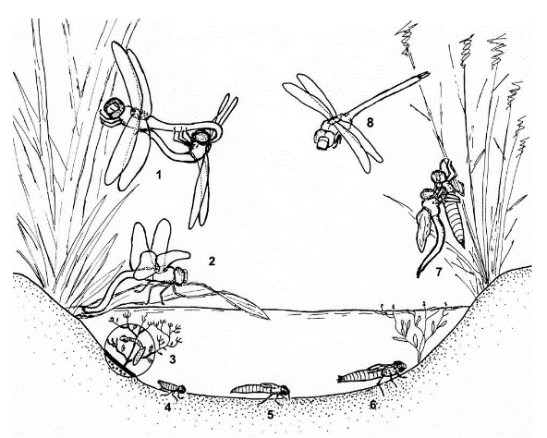 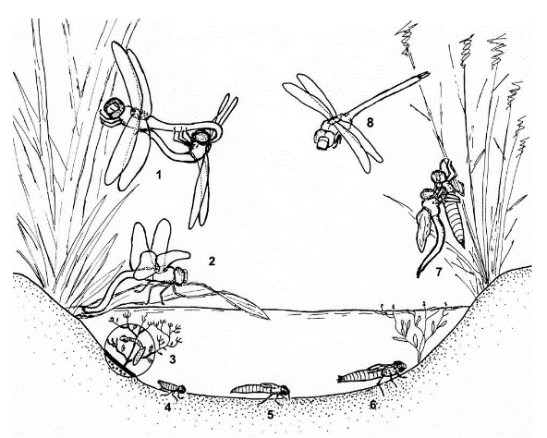 Razvojni krog kačjega pastirja: 1 – parjenje, 2- odlaganje jajčec, 3-6 – razvoj ličinke, 7 – zadnja levitev oz. preobrazba, 8 – odrasel osebek (risba: M. Bedjanič) 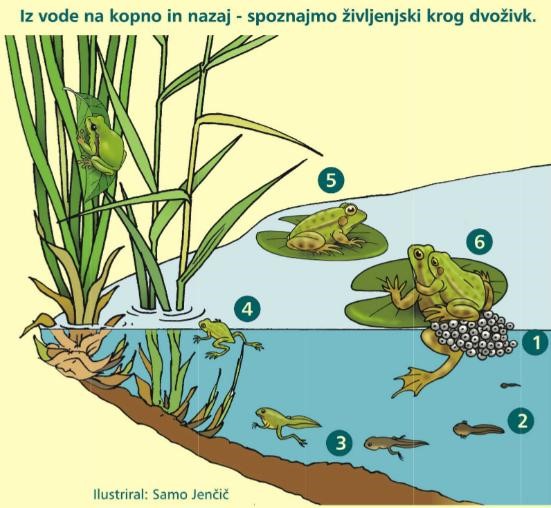 Razvojni krog žab: 1 – jajčesa (mrest), 2, 3, – ličinka – paglavec, 4 – ličinka se preobrazi v mlado žabico, 5 – odrasla žaba, 6 – samec in samica v vodi poskrbita za nov zarod Izpostavljena vsebina ALI STE VEDELI? Kačji pastirji človeku niso nevarni –ne pikajo in niso strupeni! Ilustracija/karikatura – Zlatko Šodr  Izpostavljena vsebina Do mrestišč praviloma prvi prispejo samci, ki nato s svatbenimi napevi vabijo samice. Ilustracija/karikatura – Zlatko Šodr Interaktivno RAZIŠČI OKOLICO MLAKE IN UGOTOVI, KAJ VSE ŽIVI V IN OB NJEJ!  Z nekaj potrpežljivosti in sreče morda opaziš vrste, prikazane na tablicah. Mogoče dopolniti z interaktivno igro:  Štampiljke na določenih mestih, kaj si opazil, doriši, kako je videti….). Igre na voljo pri recepciji ob nakupu vstopnice. Način interpretacije Besedilo Gradivo Uvodno besedilo MANJ JE VEČ! Na grajskem hribu, ki leži na robu haloškega gričevja smo zasadili travniški sadovnjak. To je sadovnjak in travnik obenem, zato poleg vira hrane (sadje) za ljudi, omogoča tudi košnjo trave za živino in pašo. Stara drevesa z dupli in pisan travnik pod njimi pa so tudi pomemben življenjski prostor številnih rastlin in živali (čebel, metuljev, hroščev in drugih žuželk, ptic, netopirjev ...). Poleg naštetega tudi preprečujejo erozijo, zmanjšujejo moč vetra in čistijo ozračje.Travniški sadovnjaki so prepoznaven del krajinske podobe slovenskega podeželja in pomemben del naše kulturne dediščine. So prave zbirke starih sadnih sort, ki so tudi pomemben del biotske pestrosti. Nekoč so bili travniški sadovnjaki edini način pridelave sadja pri nas, danes pa so trgovinske police polne najrazličnejšega uvoženega sadja iz vseh koncev sveta. Na srečo se ljudje vedno bolj zavedamo pomena lokalnega in ekološko predelanega sadja in tako travniški sadovnjaki in z njimi stare sadne sorte ponovno pridobivajo na pomenuFotografija plantažnega sadovnjaka Več sadja, manj zdravja? Fotografija visokodebelnega sadovnjaka Manj sadja, več zdravja! Izpostavljena vsebina ALI STE VEDELI? Na enem hektarju travniškega sadovnjaka lahko raste od 50 do 200 dreves, ki so med seboj oddaljena vsaj 8 metrov. En visokodebelni travniški sadovnjak lahko nudi dom do 1000 živalskim vrstam oz. do 5000 vrstam, če prištejemo še travnik pod drevesom. V nasprotju z njimi so intenzivni sadovnjaki, kjer na enem hektarju raste 3000 do 4000 dreves, a ostalih rastlin in živali v njih skoraj ni najti. Pot v tak sadovnjak pa hitro najdejo škodljivci. Ker le ti nimajo naravnega plenilca, jih je potrebno zatirati s pesticidi. V travniških sadovnjakih se gospodari sonaravno: brez uporabe sredstev za zatiranje škodljivcev (pesticidov), intenzivnega gnojenja, vsakoletnega obrezovanja ... saj to delo opravlja narava sama.Ilustracija/karikatura – Zlatko Šodr  Interakcija Velik (premer cca 1m) krog iz vezane plošče, razdeljen na 6-8 polj čez še en vrtljiv krog z izrezom dveh nasproti si stoječih polj. Na zgornji polobli na 3-4 poljih s sličicami prikazane pozitivne lastnosti visokodebelnih sadovnjakov, na spodnji polobli nasproti stoječe negativne lastnosti intenzivnih sadovnjakov. Z vrtenjem kroga se prikazuejo prednosti in slabosti enega in drugega.  Izpostavljena vsebinaLega gradu na prehodu iz gričevnatih Haloz Dravsko dolino je ugodna za pridelavo sadja in vinske trte, zato so se te dejavnosti lotili tudi že v srednjem veku, saj so na grajskem griču zasadili sadni vrt s številnimi vrstami grmovnic in trajnic, pot do gradu pa je krasil orehov drevored, ki je bil pred nekaj leti tudi obnovljen.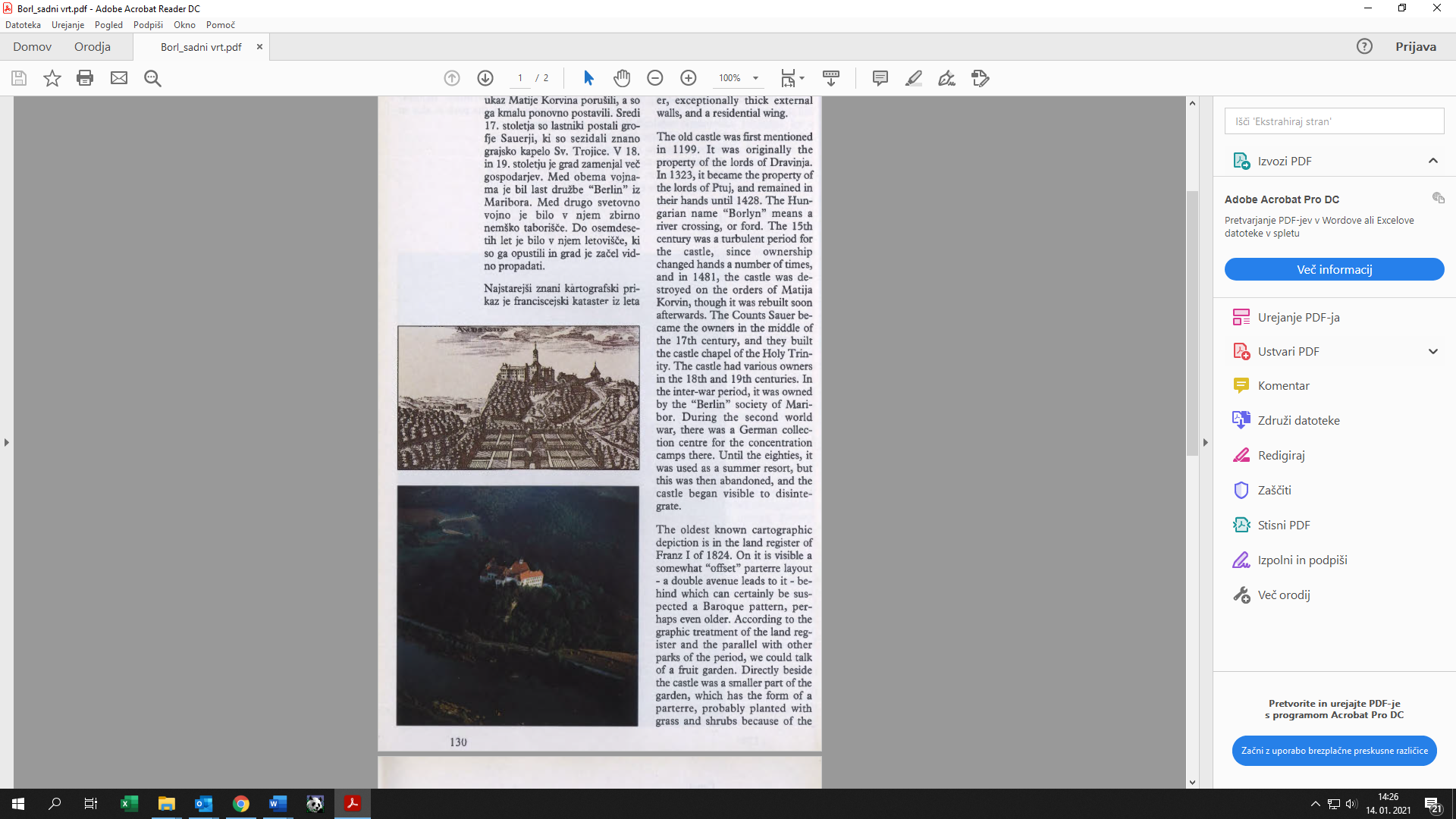 Vir: Krivec, M. Zgodovinski parki in vrtovi v Sloveniji - Historical Parks and Gardens in Slovenia, Zbirka Dnevi evropske kulturne dediščine, 1995Hotel za žuželke HOTEL S POMEMBNIMI GOSTI Žuželke so pomembni opraševalci, nekatere pa plenijo organizme, ki objedajo ali zajedajo kulturne rastline. Njihov življenjski prostor pa se zaradi intenzivnega kmetijstva krči. Zato jim lahko pripravimo zatočišče, prezimovališče ali prostor za gnezdenje, da bodo dobrodošli gostje na našem vrtu ali v sadovnjaku..  ilustracije ali fotografije najbolj znanih gostov hotela: TU ŽIVIJO divje čebele, čmrlji, ose, tenčičarice, mravlje, hrošči, pikapolonice, stonoge, metulji, vešče, strigalice Opazuj jih! 